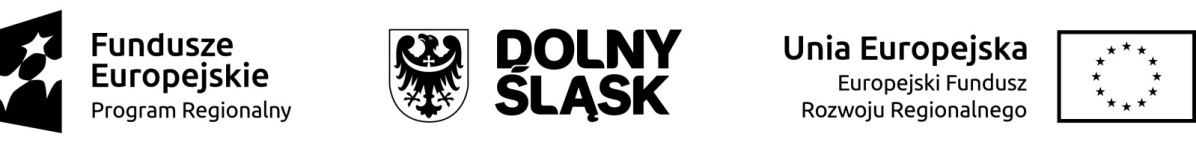 Załącznik nr 1 do Uchwały nr ………. Zarządu Województwa Dolnośląskiegoz dnia ……………. 2020 r.Regulamin konkursuRegionalny Program Operacyjny 
Województwa Dolnośląskiego 2014-2020Oś priorytetowa 1 Przedsiębiorstwa i innowacjeDziałanie 1.1 Wzmacnianie potencjału B+R i wdrożeniowego uczelni i jednostek naukowych – konkurs horyzontalnyNr naboru RPDS.01.01.00-IZ.00-02-380/20Wrocław, 20201. Słownik skrótów i pojęć	42. Podstawy prawne oraz inne ważne dokumenty	53. Postanowienia ogólne	104. Pełna nazwa i adres właściwej Instytucji Organizującej Konkurs	115. Przedmiot konkursu, w tym typy projektów podlegających dofinansowaniu	126. Typy wnioskodawców/beneficjentów oraz partnerów	177. Kwota przeznaczona na dofinansowanie projektów w konkursie	198. Minimalna wartość projektu/wydatków kwalifikowalnych projektu/dofinansowania	209. Maksymalna wartość projektu/wydatków kwalifikowalnych projektu/dofinansowania	2010. Pomoc publiczna i pomoc de minimis (rodzaj i przeznaczenie pomocy, unijna lub krajowa podstawa prawna)	2011. Warunki stosowania uproszczonych form rozliczania wydatków i planowany zakres systemu zaliczek	2412. Warunki uwzględniania dochodu w projekcie	2513. Maksymalny dopuszczalny poziom dofinansowania projektu lub maksymalna dopuszczalna kwota dofinansowania projektu	2514. Minimalny wkład własny beneficjenta jako % wydatków kwalifikowalnych	2615. Termin, miejsce i forma składania wniosków o dofinansowanie projektu	2716. Forma konkursu	3017. Sposób uzupełnienia braków w zakresie warunków formalnych oraz poprawiania oczywistych omyłek	3418. Forma i sposób komunikacji pomiędzy IOK i wnioskodawcą na poszczególnych etapach oceny projektów	3619. Wzór wniosku o dofinansowanie projektu/zakres informacji	3820. Wzór umowy o dofinansowanie projektu oraz czynności wymagane przed podpisaniem umowy o dofinansowanie	3921. Kryteria wyboru projektów wraz z podaniem ich znaczenia	4322. Studium wykonalności	4323. Wskaźniki produktu i rezultatu	4424. Środki odwoławcze przysługujące wnioskodawcy	4525. Sposób podania do publicznej wiadomości wyników konkursu	4826. Informacje o sposobie postępowania z wnioskami o dofinansowanie po rozstrzygnięciu konkursu	4927. Forma i sposób udzielania wnioskodawcy wyjaśnień w kwestiach dotyczących konkursu	5028. Orientacyjny termin rozstrzygnięcia konkursu	5029. Sytuacje, w których konkurs może zostać anulowany lub zmieniony regulamin	5030. Kwalifikowalność wydatków	5131. Kwalifikowalność podatku VAT	5432. Polityka ochrony środowiska	5433. Wymagania w zakresie realizacji projektu partnerskiego	5534. Wykaz załączników do wniosku o dofinansowanie	5835. Załączniki do Regulaminu	611. Słownik skrótów i pojęćBeneficjent – należy przez to rozumieć podmiot, o którym mowa w art. 2 pkt. 10 lub art. 63 rozporządzenia ogólnego; w rozumieniu niniejszego Regulaminu (również) strona umowy o dofinansowanieDeklaracja Natura 2000 – deklaracja organu odpowiedzialnego za monitorowanie obszarów Natura 2000EFRR – Europejski Fundusz Rozwoju RegionalnegoGBER – Rozporządzenie Komisji (UE) nr 651/2014 z 17 czerwca 2014 roku uznające niektóre rodzaje pomocy za zgodne z rynkiem wewnętrznym w zastosowaniu art. 107 i 108 TraktatuGenerator Wniosków (GWND) – aplikacja Generator Wniosków o dofinansowanie EFRR;IOK – Instytucja Organizująca KonkursIZ RPO WD 2014-2020/IZ – Instytucja Zarządzająca Regionalnym Programem Operacyjnym Województwa Dolnośląskiego 2014-2020KE – Komisja EuropejskaKM RPO WD 2014-2020 – Komitet Monitorujący Regionalny Program Operacyjny Województwa Dolnośląskiego 2014-2020KOP – Komisja Oceny ProjektówKT – Kontrakt Terytorialny dla Województwa DolnośląskiegoMF – Ministerstwo FinansówMNiSW – Ministerstwo Nauki i Szkolnictwa WyższegoMFiPR – Ministerstwo Funduszy i Polityki RegionalnejMŚP – mikro- małe i średnie przedsiębiorstwaOOŚ – Ocena oddziaływania na środowiskoOświadczenie OOŚ – oświadczenie „Analiza oddziaływania na środowisko, z uwzględnieniem potrzeb dotyczących przystosowania się do zmiany klimatu i łagodzenia zmiany klimatu, a także odporności na klęski żywiołowe”Partner – podmiot w rozumieniu art. 33 ust. 1 ustawy wdrożeniowej, który jest wymieniony w zatwierdzonym wniosku o dofinansowanie projektu, realizujący wspólnie z Beneficjentem (i ewentualnie innymi Partnerami) projekt na warunkach określonych w porozumieniu albo umowie o partnerstwie i wnoszący do projektu zasoby ludzkie, organizacyjne, techniczne lub finansowe;Projekt – przedsięwzięcie w rozumieniu art. 2 pkt 18 ustawy wdrożeniowej, zmierzające do osiągnięcia założonego celu określonego wskaźnikami, z określonym początkiem i końcem realizacji, zgłoszone do objęcia albo objęte współfinansowaniem UE jednego z funduszy strukturalnych albo Funduszu Spójności w ramach programu operacyjnego;Projekt partnerski – projekt w rozumieniu art. 33 ustawy wdrożeniowej;Rozporządzenie 1407/2013 – Rozporządzenie Komisji (UE) nr 1407/2013 z dnia 18 grudnia 2013 r. w sprawie stosowania art. 107 i 108 Traktatu o funkcjonowaniu Unii Europejskiej do pomocy de minimis (Dz. Urz. UE L 352 z 24.12.2013, s. 1)RPO WD 2014-2020/Program – Regionalny Program Operacyjny Województwa Dolnośląskiego 2014-2020 – dokument zatwierdzony przez Komisję Europejską w dniu 18 grudnia 2014 r. (z późn. zm.)RSI – Regionalna Strategia InnowacjiSNOW – System Naboru i Oceny Wniosków;SZOOP – Szczegółowy Opis Osi Priorytetowych RPO WD 2014-2020UE – Unia EuropejskaUmowa Partnerstwa – Programowanie perspektywy finansowej 2014-2020 – dokument przyjęty przez Komisję Europejską 23 maja 2014 r. (z późn. zm.)UMWD –Urząd Marszałkowski Województwa DolnośląskiegoUstawa wdrożeniowa – Ustawa z dnia 11 lipca 2014 r. o zasadach realizacji programów w zakresie polityki spójności finansowanych w perspektywie finansowej 2014-2020 (z późn. zm.)WE – Wspólnota EuropejskaWniosek o dofinansowanie projektu/wniosek – formularz wniosku o dofinansowanie projektu wraz z załącznikami. Załączniki stanowią integralną część wniosku o dofinansowanie projektuWnioskodawca – zgodnie z ustawą wdrożeniową podmiot, który złożył wniosek o dofinansowanieZWD – Zarząd Województwa Dolnośląskiego2. Podstawy prawne oraz inne ważne dokumentyKonkurs jest prowadzony przede wszystkim w oparciu o niżej wymienione akty prawne, dokumenty programowe i inne:Traktat o funkcjonowaniu Unii Europejskiej (Dz.U. C 326 z 26.10.2012, str.47) [TFUE];Rozporządzenie Parlamentu Europejskiego i Rady (UE) nr 1303/2013 z dnia 17 grudnia 2013 r. ustanawiające wspólne przepisy dotyczące Europejskiego Funduszu Rozwoju Regionalnego, Europejskiego Funduszu Społecznego, Funduszu Spójności, Europejskiego Funduszu Rolnego na rzecz Rozwoju Obszarów Wiejskich oraz Europejskiego Funduszu Morskiego i Rybackiego oraz ustanawiające przepisy ogólne dotyczące Europejskiego Funduszu Rozwoju Regionalnego, Europejskiego Funduszu Społecznego, Funduszu Spójności i Europejskiego Funduszu Morskiego i Rybackiego oraz uchylające rozporządzenie Rady (WE) nr 1083/2006 (Dz. Urz. UE L 347 z 20.12.2013, str. 320) [Rozporządzenie ogólne];Rozporządzenie delegowane Komisji (UE) nr 480/2014 z dnia 3 marca 2014 r. uzupełniające rozporządzenie Parlamentu Europejskiego i Rady (UE) nr 1303/2013 ustanawiające wspólne przepisy dotyczące Europejskiego Funduszu Rozwoju Regionalnego, Europejskiego Funduszu Społecznego, Funduszu Spójności, Europejskiego Funduszu Rolnego na rzecz Rozwoju Obszarów Wiejskich oraz Europejskiego Funduszu Morskiego i Rybackiego oraz ustanawiające przepisy ogólne dotyczące Europejskiego Funduszu Rozwoju Regionalnego, Europejskiego Funduszu Społecznego, Funduszu Spójności i Europejskiego Funduszu Morskiego i Rybackiego[Rozporządzenie delegowane Komisji (UE)] (Dz. Urz. UE L 138 z 13.05.2014, str.5 );Rozporządzenie Parlamentu Europejskiego i Rady (UE, Euratom) 2018/1046 z dnia 18 lipca 2018 r. w sprawie zasad finansowych mających zastosowanie do budżetu ogólnego Unii, zmieniające rozporządzenia (UE) nr 1296/2013, (UE) nr 1301/2013, (UE) nr 1303/2013, (UE) nr 1304/2013, (UE) nr 1309/2013, (UE) nr 1316/2013, (UE) nr 223/2014 i (UE) nr 283/2014 oraz decyzję nr 541/2014/UE, a także uchylające rozporządzenie (UE, Euratom) nr 966/2012 (Dz.  Urz. U EL 193 z 30.07.2018, str. 1) [Omnibus];Rozporządzenie Parlamentu Europejskiego i Rady (UE) nr 1301/2013 z dnia 17 grudnia 2013 r. w sprawie Europejskiego Funduszu Rozwoju Regionalnego i przepisów szczególnych dotyczących celu „Inwestycje na rzecz wzrostu i zatrudnienia” oraz w sprawie uchylenia rozporządzenia (WE) nr 1080/2006 (Dz. Urz. UE L 347 z 20.12.2013, str. 320) [Rozporządzenie EFRR];Rozporządzenie wykonawcze Komisji (UE) nr 215/2014 z dnia 7 marca 2014 r. ustanawiające zasady wykonania rozporządzenia Parlamentu Europejskiego i Rady (UE) nr 1303/2013 ustanawiającego wspólne przepisy dotyczące Europejskiego Funduszu Rozwoju Regionalnego, Europejskiego Funduszu Społecznego, Funduszu Spójności, Europejskiego Funduszu Rolnego na rzecz Rozwoju Obszarów Wiejskich oraz Europejskiego Funduszu Morskiego i Rybackiego oraz ustanawiającego przepisy ogólne dotyczące Europejskiego Funduszu Rozwoju Regionalnego, Europejskiego Funduszu Społecznego, Funduszu Spójności i Europejskiego Funduszu Morskiego i Rybackiego w zakresie metod wsparcia w odniesieniu do zmian klimatu, określania celów pośrednich i końcowych na potrzeby ram wykonania oraz klasyfikacji kategorii interwencji w odniesieniu do europejskich funduszy strukturalnych i inwestycyjnych (Dz. Urz. UE L 69 z 08.03.2014, str. 65 ze zm.);Rozporządzenie Komisji (UE) nr 1407/2013 z dnia 18 grudnia 2013 r. w sprawie stosowania art. 107 i 108 Traktatu o funkcjonowaniu Unii Europejskiej do pomocy de minimis (Dz. Urz. UE L 352 z 24.12.2013, s. 1) [Rozporządzenie 1407/2013];Rozporządzenie Komisji (UE) nr 651/2014 z 17 czerwca 2014 roku uznające niektóre rodzaje pomocy za zgodne z rynkiem wewnętrznym w zastosowaniu art. 107 i 108 Traktatu (Dz. Urz. UE L 187 z 26.06.2014, s. 1 , z późn. zm.) [GBER];Zasady ramowe dotyczące pomocy państwa na działalność badawczą, rozwojową i innowacyjną (Dz. Urz. UE C 198 z 27.6.2014);Dyrektywa Parlamentu Europejskiego i Rady 2011/92/UE z dnia 13 grudnia 2011 r. w sprawie oceny skutków wywieranych przez niektóre przedsięwzięcia publiczne i prywatne na środowisko (Dz. U. UE L 26 z 28.01.2012, s. 1, z późn. zm.);Ustawa z dnia 30 kwietnia 2004 r. o postępowaniu w sprawach dotyczących pomocy publicznej (tekst. jedn.: Dz. U. z 2018 r. poz. 362 , z późn. zm.);Rozporządzenie Ministra Infrastruktury i Rozwoju z dnia 19 marca 2015 r. w sprawie udzielania pomocy de minimis w ramach regionalnych programów operacyjnych na lata 2014–2020 (Dz. U. z 2015 r. poz. 488);Rozporządzenie Ministra Rozwoju z dnia 16 czerwca 2016 r. w sprawie udzielania pomocy inwestycyjnej na infrastrukturę badawczą w ramach regionalnych programów operacyjnych na lata 2014-2020 (Dz. U. z 2016 poz. 899).Rozporządzenie Rady Ministrów z dnia 29 marca 2010 r. w sprawie zakresu informacji przedstawianych przez podmiot ubiegający się o pomoc inną niż pomoc de minimis lub pomoc de minimis w rolnictwie lub rybołówstwie (Dz. U. z 2010 r. Nr 53, poz. 312, z późn. zm.);Rozporządzenie Rady Ministrów z dnia 29 marca 2010 r. w sprawie zakresu informacji przedstawianych przez podmiot ubiegający się o pomoc de minimis (Dz. U. z 2010 r., Nr 53, poz. 311, z późn. zm.);Rozporządzenie Ministra Infrastruktury w sprawie warunków technicznych, jakim powinny odpowiadać budynki i ich usytuowanie z dnia 12 kwietnia 2002 r. (Dz.U. z 2019 r. poz. 1065);Ustawa z dnia 11 lipca 2014 r. o zasadach realizacji programów w zakresie polityki spójności finansowanych w perspektywie finansowej 2014–2020 (Dz. U. z 2020 r. poz. 818) [ustawa wdrożeniowa];Ustawa z dnia 27 kwietnia 2001 r. Prawo ochrony środowiska (tekst jedn.: Dz.U. z 2019 poz. 1396, z późn. zm.);Ustawa z dnia 3 października 2008 r. o udostępnianiu informacji o środowisku i jego ochronie, udziale społeczeństwa w ochronie środowiska oraz o ocenach oddziaływania na środowisko (tekst jedn.: Dz. U. z 2018 r. poz. 2081, z późn. zm.)Rozporządzenie Rady Ministrów z dnia 10 września 2019 r. w sprawie przedsięwzięć mogących znacząco oddziaływać na środowisko (tekst jedn.: Dz. U. 2019 poz. 1839);Ustawa z dnia 29 stycznia 2004 r. Prawo zamówień publicznych (tekst jedn.: Dz. U. z 2019 r. poz. 1843, z późn. zm.);Ustawa z dnia 7 lipca 1994 r. Prawo budowlane (tekst jedn.: Dz.U. 2017 poz.1332 z późn. zm.);Ustawa z dnia 27 sierpnia 2009 r. o finansach publicznych (tekst jedn.: Dz. U. z 2019 r. poz. 869, z poźn. zm.);Ustawa z dnia 5 czerwca 1998 r. o samorządzie województwa (tekst jedn.: Dz. U. z 2019 r. poz. 512, z późn. zm.);Ustawa z dnia 29 września 1994 r. o rachunkowości (tekst. jedn.: Dz. U. z 2019 r., poz. 351);Ustawa z dnia 11 marca 2004 r. o podatku od towarów i usług (tekst jedn.: Dz. U. z 2018 r. poz. 2174, z późn. zm.);Ustawa z dnia 14 czerwca 1960 r. Kodeks postępowania administracyjnego (tekst jedn.: Dz. U. z 2018 r. poz. 2096, z późn. zm.);Ustawa z dnia 17 lutego 2005 r. o informatyzacji działalności podmiotów realizujących zadania publiczne (tekst jedn.: Dz. U. z 2017 r. poz. 700, z późn. zm.);Ustawa z dnia 22 września 2006 r. o przejrzystości stosunków finansowych pomiędzy organami publicznymi a przedsiębiorcami publicznymi oraz przejrzystości finansowej niektórych przedsiębiorców (Dz. U. Nr 191 poz. 1411, z późn. zm.),Rozporządzenie Ministra Rozwoju i Finansów z dnia 21 lipca 2017 r. z  zmieniającym rozporządzenie w sprawie szczegółowej klasyfikacji dochodów, wydatków, przychodów i rozchodów oraz środków pochodzących ze źródeł zagranicznych (Dz.U. poz. 1421, z późn. zm.);Ustawa z dnia 30 sierpnia 2002 r. – Prawo o postępowaniu przed sądami administracyjnymi (tekst. jedn.: Dz. U. z 2019 r. poz. 2325, z późn. zm.);Ustawa z dnia 23 listopada 2012 r. Prawo pocztowe (tekst jedn.: Dz.U. z 2018 r. poz. 2188, z późn. zm.);Ustawa z dnia 6 września 2001 r. o dostępie do informacji publicznej (tekst. jedn.: Dz. U. z 2019 r. poz. 1429 ); Ustawa z dnia 20 lipca 2018 r. – Prawo o szkolnictwie wyższym i nauce (Dz. U. z 2018 r. poz. 1668, z późn. zm.);Ustawa z 4 kwietnia 2019 r. o dostępności cyfrowej stron internetowych i aplikacji mobilnych podmiotów publicznych (Dz. U. poz. 848 z późn. zm.);Ustawa z dnia 19 lipca 2019 r. o zapewnianiu dostępności osobom ze szczególnymi potrzebami (Dz.U. poz. 1696 z późn. zm.);Programowanie perspektywy finansowej 2014-2020 – Umowa Partnerstwa, dokument przyjęty przez Komisję Europejską 23 maja 2014 r. (z późn. zm.);Strategia Rozwoju Województwa Dolnośląskiego 2030;Regionalny Program Operacyjny Województwa Dolnośląskiego 2014-2020 przyjęty uchwałą nr 41/V/15 Zarządu Województwa Dolnośląskiego z dnia 21 stycznia 2015 r., w związku z decyzją Komisji Europejskiej nr C (2014) 10191 z 18 grudnia 2014 r. (z późn. zm.);Szczegółowy opis osi priorytetowych Regionalnego Programu Operacyjnego Województwa Dolnośląskiego 2014-2020 – wersja 49. z dnia 30 grudnia 2019 r.Kryteria wyboru projektów w ramach Regionalnego Programu Operacyjnego Województwa Dolnośląskiego 2014-2020, zatwierdzone Uchwałą nr 2/15 z dnia 6 maja 2015 r. Komitetu Monitorującego RPO WD 2014-2020 (z późn. zm.);Wytyczne, o których mowa w art. 5 ust. 1 ustawy wdrożeniowej;Kontrakt Terytorialny dla Województwa Dolnośląskiego zatwierdzony Uchwałą ZWD nr 3819/V/17 z dnia 22 maja 2017 r. (z późn. zm.);Regionalna Strategia Innowacji dla Województwa Dolnośląskiego na lata 2011-2020 (RSI WD), przyjęta uchwałą nr 1149/IV/11 Zarządu Województwa Dolnośląskiego z dnia 30 sierpnia 2011 r. (z późn. zm., wraz z załącznikiem „Ramy strategiczne na rzecz inteligentnych specjalizacji Dolnego Śląska”, przyjętym uchwałą nr 1063/V/15 Zarządu Województwa Dolnośląskiego z dnia 19 sierpnia 2015 r.);Mechanizm monitorowania i wycofania w przypadku finansowania infrastruktury badawczej ze środków publicznych – dokument przygotowany przez Ministerstwo Rozwoju (lipiec 2016);Organizacja badawcza i infrastruktura badawcza w świetle przepisów o pomocy publicznej – dokument przygotowany przez Ministerstwo Infrastruktury i Rozwoju (maj 2015);Poradnik opublikowany przez Ministerstwo Rozwoju „Realizacja zasady równości szans i niedyskryminacji, w tym dostępności dla osób z niepełnosprawnościami” oraz inne dokumenty dotyczące dostępności realizowanych projektów dla osób z niepełnosprawnościami znajdujące się na stronie www.power.gov.pl/dostepnosc oraz w zakładce Poznaj Fundusze Europejskie bez barier, znajdującej się na stronie internetowej RPO WD (http://rpo.dolnyslask.pl/o-projekcie/poznaj-fundusze-europejskie-bez-barier/);Poradnik przygotowania inwestycji z uwzględnieniem zmian klimatu, ich łagodzenia i przystosowania do tych zmian oraz odporności na klęski żywiołowe przygotowany przez Departament Zrównoważonego Rozwoju w Ministerstwie Środowiska zamieszczony na stronie klimada.mos.gov.pl w zakładce „dokumenty”.3. Postanowienia ogólneRegulamin w szczególności określa cel i zakres konkursu, zasady jego organizacji, warunki uczestnictwa, sposób wyboru projektów oraz pozostałe informacje niezbędne podczas przygotowywania wniosków o dofinansowanie realizacji projektu w ramach Regionalnego Programu Operacyjnego Województwa Dolnośląskiego 2014-2020 – Oś priorytetowa 1 Przedsiębiorstwa i innowacje, Działanie 1.1 Wzmacnianie potencjału B+R i wdrożeniowego uczelni i jednostek naukowych – konkurs horyzontalny.Przez konkurs horyzontalny  rozumie się prowadzony w trybie konkursowym nabór wniosków o dofinansowanie ogłaszany na projekty realizowane na terenie województwa dolnośląskiego.Regulamin oraz wszystkie niezbędne do złożenia w konkursie dokumenty są dostępne na stronie internetowej RPO WD 2014-2020: www.rpo.dolnyslask.pl oraz na portalu Funduszy Europejskich www.funduszeeuropejskie.gov.pl.Przystąpienie do konkursu jest równoznaczne z akceptacją przez Wnioskodawcę postanowień regulaminu.W kwestiach nieuregulowanych niniejszym regulaminem konkursu, zastosowanie mają odpowiednie przepisy prawa polskiego i Unii Europejskiej.Wybór projektów do dofinansowania jest przeprowadzony w sposób przejrzysty, rzetelny i bezstronny. Wnioskodawcom zapewniony jest równy dostęp do informacji o warunkach i sposobie wyboru projektów do dofinansowania oraz równe traktowanie.Do postępowania w zakresie ubiegania się o dofinansowanie oraz udzielania dofinansowania nie stosuje się ustawy z dnia 14 czerwca 1960 r. – Kodeks postępowania administracyjnego, z wyjątkiem przepisów dotyczących wyłączenia pracowników organu, sposobu obliczania terminów, doręczenia pisemnej informacji do Wnioskodawcy (w szczególności o zakończeniu oceny jego projektu i jej wyniku).Wszelkie terminy realizacji określonych czynności wskazane w regulaminie konkursu, jeśli nie wskazano inaczej, wyrażone są w dniach kalendarzowych. Jeżeli koniec terminu przypada na dzień ustawowo wolny od pracy, za ostatni dzień terminu uważa się najbliższy następny dzień roboczy.4. Pełna nazwa i adres właściwej Instytucji Organizującej KonkursInstytucją Organizującą Konkurs [IOK] jest Zarząd Województwa Dolnośląskiego, pełniący funkcję Instytucji Zarządzającej Regionalnym Programem Operacyjnym Województwa Dolnośląskiego 2014-2020 [IZ RPO WD].Zadania związane z naborem realizuje Departament Funduszy Europejskich w Urzędzie Marszałkowskim Województwa Dolnośląskiego z siedzibą we Wrocławiu, ul. Mazowiecka 17, kod pocztowy 50-412.5. Przedmiot konkursu, w tym typy projektów podlegających dofinansowaniuPrzedmiotem konkursu jest typ projektu określony dla działania 1.1 Wzmacnianie potencjału B+R i wdrożeniowego uczelni i jednostek naukowych w Osi Priorytetowej 1 Przedsiębiorstwa i innowacje, tj. wsparcie rozwoju infrastruktury badawczo-rozwojowej w publicznych jednostkach naukowych (oraz w ich konsorcjach) i w uczelniach / szkołach wyższych (jak również w ich konsorcjach).Wsparciem objęte zostaną projekty dotyczące:zakupu środków trwałych (w tym aparatury naukowo-badawczej i wyposażenia specjalistycznych laboratoriów badawczych) niezbędnych do prowadzenia działalności badawczo-rozwojowej na rzecz przedsiębiorstw;zakupu wartości niematerialnych i prawnych niezbędnych do prowadzenia działalności badawczo-rozwojowej na rzecz przedsiębiorstw.Elementem wsparcia mogą być także inwestycje budowlane w zakresie budowy, przebudowy bądź rozbudowy infrastruktury B+R.Zgodnie z rozporządzeniem 651/2014 infrastruktura badawcza oznacza obiekty, zasoby i powiązane z nimi usługi, które są wykorzystywane przez środowisko naukowe do prowadzenia badań naukowych w swoich dziedzinach, i obejmuje wyposażenie naukowe lub zestaw przyrządów, zasoby oparte na wiedzy, takie jak zbiory, archiwa lub uporządkowane informacje naukowe, infrastrukturę opartą na technologiach informacyjno-komunikacyjnych, taką jak sieć, infrastrukturę komputerową, oprogramowanie i infrastrukturę łączności lub wszelkie inny podmiot o wyjątkowym charakterze niezbędny do prowadzenia badań naukowych. Takie różne rodzaje infrastruktury badawczej mogą być zlokalizowane w jednej placówce lub „rozproszone” (zorganizowana sieć zasobów) zgodnie z art. 2 lit. rozporządzenia Rady (WE) nr 723/2009 z dnia 25 czerwca 2009 w sprawie wspólnotowych ram prawnych konsorcjum na rzecz europejskiej infrastruktury badawczej (ERIC).Wsparcie publicznej infrastruktury B+R będzie selektywne, skoncentrowane na obszarach strategicznych z punktu widzenia rozwoju regionu i realizowane wyłącznie w zakresie określonym przez inteligentne specjalizacje regionu.Do wsparcia mogą być zgłaszane tylko przedsięwzięcia uzgodnione z Ministerstwem Funduszy i Polityki Regionalnej [MFiPR] oraz Ministerstwem Nauki i Szkolnictwa Wyższego [MNiSW] (w celu uniknięcia powielania inwestycji) i uwzględnione w Kontrakcie Terytorialnym. Podczas oceny projektów weryfikacji będzie podlegać zarówno załącznik nr 5b do Kontraktu Terytorialnego dla Województwa Dolnośląskiego pn. „Informacja o projektach kwalifikujących się do wsparcia ze środków EFRR w ramach priorytetu inwestycyjnego 1a w RPO”, jak i zaakceptowana przez ww. ministerstwa fiszka projektowa, aktualna na dzień rozpoczęcia naboru wniosków określony w harmonogramie naborów .Informacje zawarte we wniosku o dofinansowanie powinny być zgodne w zakresie informacji zawartych w załączniku nr 5b do Kontraktu Terytorialnego dla Województwa Dolnośląskiego pn. „Informacja o projektach kwalifikujących się do wsparcia ze środków EFRR w ramach priorytetu inwestycyjnego 1a w RPO” (w zakresie nazwy projektu i nazwy beneficjenta), jak i zaakceptowanej przez ww. ministerstwa fiszce projektowej (w zakresie planowanej agendy badawczej, zakresu rzeczowego i schematu finansowania, tj. procentowego udziału części gospodarczej i niegospodarczej).Finansowanie infrastruktury B+R do badań podstawowych będzie możliwe, jeśli jest ona zgodna z inteligentnymi specjalizacjami regionu i jeśli zostanie przedstawione uzasadnienie, w jaki sposób rezultaty projektu mogą przełożyć się na rozwój regionu. Informacje na ten temat powinny się znaleźć w „Planie wykorzystania infrastruktury B+R będącej przedmiotem projektu”, o którym mowa poniżej.Udzielenie wsparcia uwarunkowane będzie m.in. oceną przedstawionego przez wnioskodawcę dokumentu pn. „Plan wykorzystania infrastruktury B+R będącej przedmiotem projektu” (który będzie stanowił załącznik do wniosku o dofinansowanie oraz do umowy o dofinansowanie projektu), opisującego:planowany program badawczy oraz analizę popytu w sektorze biznesu na usługi badawcze powiązane z tym programem,planowane działania w zakresie pozyskania nowych klientów z sektora gospodarczego,plan finansowy przedstawiający wzrost przychodów z sektora przedsiębiorstw w przychodach ogólnych jednostki bezpośrednio realizującej projekt – za jednostkę bezpośrednio realizującą projekt uznaje się jednostkę wskazaną przez wnioskodawcę we wniosku o dofinansowanie;W planie finansowym wnioskodawca powinien określić także wskaźnik poziomu przychodów z działalności komercyjnej prowadzonej na wspartej infrastrukturze badawczej, planowany do osiągnięcia w okresie trwałości lub terminie złożenia dokumentów zamknięcia dla programu operacyjnego, w zależności od tego, który z tych terminów przypada wcześniej. W przypadku nieosiągnięcia wartości docelowej wskaźnika IZ RPO WD pomniejszy wysokość dofinansowania albo zażąda zwrotu dofinansowania proporcjonalnie do stopnia niezrealizowania wskaźnika.Przez przychód z działalności komercyjnej rozumie się środki uzyskane z działalności gospodarczej, w tym np. przychody uzyskane z komercjalizacji prac B+R objętych dofinansowaniem ze środków publicznych, jak również przychody z działalności niegospodarczej, np. transferu wiedzy (np. odpłatnych konferencji, publikacji itp.).analizę ryzyka szczególnie w zakresie braku popytu wraz z przedstawieniem środków zaradczych,planowane wykorzystanie infrastruktury przez przedsiębiorstwa i na rzecz przedsiębiorstw wraz z odpowiednimi wskaźnikami obrazującymi wzrost poziomu współpracy z sektorem biznesu na przykład dotyczącymi ilości umów / przychodów generowanych z sektora biznesu oraz ww. wskaźnikiem poziomu przychodów z działalności komercyjnej prowadzonej na wspartej infrastrukturze badawczej,przedstawienie wyników osiąganych w przeszłości przez jednostkę w zakresie:udziału przychodów z sektora biznesu w ogólnych przychodach jednostki bezpośrednio realizującej projekt,liczby wspólnych projektów naukowo-badawczych realizowanych z przedsiębiorcami,liczby umów lub porozumień o współpracy z sektorem gospodarczym;wykazanie dodatkowego charakteru infrastruktury badawczej w porównaniu do infrastruktury wspartej w latach 2007-2013.Wnioskodawca zobowiązany jest przedstawić we wniosku o dofinansowanie (w osobnym załączniku do wniosku) zasady udostępniania infrastruktury badawczej będącej przedmiotem projektu zgodne z przepisami o pomocy publicznej w zakresie tego rodzaju infrastruktury, tj.:- cena pobierana za prowadzenie i użytkowanie infrastruktury odpowiada cenie rynkowej;- dostęp do infrastruktury jest udzielany szeregowi użytkowników na przejrzystych i niedyskryminacyjnych zasadach. Przedsiębiorstwom, które finansują co najmniej 10% kosztów inwestycji w infrastrukturę, można przyznać preferencyjny dostęp na bardziej korzystnych warunkach. Aby uniknąć nadmiernej rekompensaty, dostęp ten musi być proporcjonalny do wkładu przedsiębiorstwa w koszty inwestycji, a warunki te należy podawać do wiadomości publicznej.Dofinansowanie nie może być przyznane na projekt zakończony zgodnie z art. 65 ust. 6 Rozporządzenia ogólnego, tj. fizycznie ukończony lub w pełni zrealizowany przed przedłożeniem IOK wniosku o dofinansowanie, niezależnie od tego, czy wszystkie powiązane płatności zostały dokonane przez Wnioskodawcę.Wszystkie przedsięwzięcia muszą uwzględniać konieczność dostosowania infrastruktury i wyposażenia do potrzeb osób z niepełnosprawnościami (jako obowiązkowy element projektu). Sfinansowana w ramach projektu, szeroko rozumiana infrastruktura (w tym technologie i systemy informacyjno-komunikacyjne) ma zwiększać dostępność i eliminować bariery dla osób z niepełnosprawnościami oraz być zgodna z zapisami „Wytycznych w zakresie realizacji zasady równości szans i niedyskryminacji, w tym dostępności dla osób z niepełnosprawnościami oraz zasady równości szans kobiet i mężczyzn w ramach funduszy unijnych na lata 2014-2020” zwłaszcza w zakresie stosowania standardów dostępności dla polityki spójności na lata 2014-2020.Dopuszcza się w uzasadnionych przypadkach, neutralny wpływ produktów projektu na zasadę niedyskryminacji (w tym niedyskryminacji ze względu na niepełnosprawność). Jeżeli Wnioskodawca uznaje, że jego któryś z produktów projektu ma neutralny wpływ na realizację tej zasady, wówczas taką deklarację wraz z uzasadnieniem powinien zawrzeć w treści wniosku o dofinansowanie. Neutralność produktu projektu musi wynikać wprost z zapisów wniosku o dofinansowanie.Należy także zwrócić uwagę na to, iż o pozytywnym wpływie na zasadę niedyskryminacji świadczy także zastosowanie w zlecanych w ramach projektu zamówieniach publicznych klauzul społecznych (dotyczących osób z niepełnosprawnościami), a także dostępna dla osób z niepełnosprawnościami strona internetowa. Nie zwalnia to jednak Wnioskodawcy z konieczności dostosowania infrastruktury i wyposażenia do potrzeb osób z niepełnosprawnościami.Wypełniając wniosek o dofinansowanie, należy zapoznać się z zapisami Wytycznych w zakresie realizacji zasady równości szans i niedyskryminacji, w tym dostępności dla osób z niepełnosprawnościami oraz zasady równości szans kobiet i mężczyzn w ramach funduszy unijnych na lata 2014–2020 oraz materiałami znajdującymi się na stronie internetowej: www.power.gov.pl/dostepnosc oraz w zakładce [Dowiedz się więcej o Programie] ->[Poznaj Fundusze Europejskie bez barier], znajdującej się na stronie internetowej RPO WD (http://rpo.dolnyslask.pl/o-projekcie/poznaj-fundusze-europejskie-bez-barier/), w tym z poradnikiem opublikowany przez Ministerstwo Rozwoju "Realizacja zasady równości szans i niedyskryminacji, w tym dostępności dla osób z niepełnosprawnościami".Ponadto zwraca się uwagę, że obowiązują również nowe przepisy prawa krajowego w zakresie dostępności, tj. ustawa z 4 kwietnia 2019 r. o dostępności cyfrowej stron internetowych i aplikacji mobilnych podmiotów publicznych, która nakłada obowiązek spełnienia przez podmioty publiczne wymagań w zakresie dostępności cyfrowej stron internetowych i aplikacji mobilnych zgodnie z wymogami zawartymi w ust. 1 art. 5 . Przedmiotowa ustawa odwołuje się do standardów WCAG 2.1 AA i rozszerza wymagania zawarte w „Standardach dostępności dla polityki spójności 2014-2020”, będące załącznikiem nr 2 do ww. wytycznych (standardy te dotyczyły WCAG 2.0 AA). Ponadto obowiązuje ustawa z dnia 19 lipca 2019 r. o zapewnianiu dostępności osobom ze szczególnymi potrzebami, która nakłada również inne obowiązki skierowane przede wszystkim do podmiotów sektora finansów publicznych dotyczące m.in. dostępności architektonicznej. Wymienione minimalne wymogi stanowią uzupełnienie wymogów stawianych w załączniku nr 2 do „Wytycznych w zakresie równości szans i niedyskryminacji, w tym dostępności dla osób z niepełnosprawnościami oraz zasady równości szans kobiet i mężczyzn w ramach funduszy unijnych na lata 2014-2020”.Warunki oraz preferencje w zakresie realizacji projektów szczegółowo określają „Kryteria wyboru projektów w ramach RPO WD 2014-2020”, zatwierdzone Uchwałą nr 2/15 Komitetu Monitorującego RPO WD 2014-2020 z dnia 6 maja 2015 r. (z późn. zm.), zamieszczone na stronie internetowej RPO WD: http://rpo.dolnyslask.pl/posiedzenia-i-uchwaly/ [„Wyciąg z Kryteriów wyboru projektów” obowiązujących dla naboru stanowi Załącznik nr 1 do niniejszego Regulaminu].Nie będą finansowane:koszty wynagrodzeń;wydatki osobowe związane z zarządzaniem projektem i realizacją projektu;wydatki na obsługę techniczną/koszty utrzymania;wydatki na infrastrukturę do badań podstawowych, jeśli nie jest ona zgodna z zakresem regionalnych strategii inteligentnej specjalizacji i nie ma uzasadnienia, w jaki sposób rezultaty projektu mogą się przełożyć na rozwój regionu;wydatki na infrastrukturę TIK, jeśli nie zostanie uzasadniona ich celowość w kontekście planowanej działalności wnioskodawcy w zakresie B+R (informacje na ten temat należy zawrzeć we wniosku o dofinansowanie lub w planie wykorzystania infrastruktury B+R będącej przedmiotem projektu);podatek VAT.Kategoria interwencji dla niniejszego konkursu: 058 Infrastruktura na rzecz badań naukowych i innowacji (publiczna).6. Typy wnioskodawców/beneficjentów oraz partnerówO dofinansowanie w ramach konkursu mogą ubiegać się następujące typy wnioskodawców/beneficjentów:publiczne jednostki naukowe i ich konsorcja;publiczne uczelnie/szkoły wyższe i ich konsorcja;konsorcja publicznych jednostek naukowych/ uczelni/ szkół wyższych (występujących jako liderzy konsorcjum) z przedsiębiorcami.Jako partnerzy występować mogą tylko podmioty wskazane wyżej jako wnioskodawcy/beneficjenci.Do konkursu mogą przystąpić tylko podmioty, których projekty zostały uzgodnione z Ministerstwem Nauki i Szkolnictwa Wyższego oraz z Ministerstwem Funduszy i Polityki Regionalnej w ramach Kontraktu Terytorialnego dla Województwa Dolnośląskiego najpóźniej na dzień rozpoczęcia naboru wniosków (składania wniosków).W przypadku projektu realizowanego przez konsorcjum, wnioskodawca/beneficjent jest liderem konsorcjum realizującego wspólnie projekt, na warunkach określonych w umowie konsorcyjnej.Obowiązkowy minimalny zakres danych wymaganych w umowie konsorcyjnej:1. Określenie stron umowy ze wskazaniem lidera.2. Przedmiot umowy (zawarcie konsorcjum w celu realizacji wspólnego projektu).3. Okres trwania umowy4. Prawa i obowiązki stron5. Zakres i formę udziału poszczególnych członków konsorcjum w projekcie.6. Podział prac pomiędzy członkami konsorcjum.7. Sposób korzystania z infrastruktury badawczej.8. Sposób przekazywania dofinansowania na pokrycie kosztów ponoszonych przez poszczególnych konsorcjantów projektu (z wyłączeniem możliwości przekazania dofinansowania dla przedsiębiorstw wchodzących w skład konsorcjum).9. Sposób postępowania w przypadku naruszenia lub niewywiązania się stronz porozumienia lub umowy.10. Określenie praw do własności intelektualnej będącej wynikiem realizacjiprojektu.Umowa może zawierać również inne postanowienia.Umowa konsorcyjna musi być podpisana przez osoby uprawnione do reprezentacji wszystkich członków konsorcjum.Zawiązanie konsorcjum musi nastąpić przed złożeniem wniosku o dofinansowanie, a Wnioskodawca zobowiązany jest do załączenia do wniosku umowy konsorcjum, którego Liderem jest jednostka naukowa.Wszyscy konsorcjanci zobowiązani są do przestrzegania zasad poddawania się kontroli oraz postanowień zawartych w umowie o dofinansowanie na takich samych zasadach jak lider/partner.W ramach konkursu o dofinansowanie nie mogą ubiegać się podmioty:które zostały wykluczone z możliwości otrzymania środków przeznaczonych na realizację programów finansowanych z udziałem środków europejskich, na podstawie art. 207 o finansach publicznych;na których ciąży obowiązek zwrotu pomocy wynikający z decyzji KE uznającej pomoc za niezgodną z prawem oraz ze wspólnym rynkiem w rozumieniu art. 107 TFUE;karane na mocy zapisów ustawy z dnia 15 czerwca 2012 r. o skutkach powierzania wykonywania pracy cudzoziemcom przebywającym wbrew przepisom na terytorium Rzeczpospolitej Polskiej, zakazem dostępu do środków, o których mowa w art. 5 ust. 3 pkt 1 i 4 ustawy z dnia 27 sierpnia 2009 r. o finansach publicznych;karane na podstawie art. 9 ust. 1 pkt 2a ustawy z dnia 28 października 2002 r. o odpowiedzialności podmiotów zbiorowych za czyny zabronione pod groźbą kary;przedsiębiorstwa w trudnej sytuacji w rozumieniu unijnych przepisów dotyczących pomocy państwa.Powyższe wykluczenia dotyczą zarówno Wnioskodawców/Beneficjentów, jak również Partnerów/konsorcjantów projektu.  7. Kwota przeznaczona na dofinansowanie projektów w konkursieAlokacja przeznaczona na konkurs wynosi  EUR, tj.  PLN (zgodnie z obowiązującym w 2020 r. kursie Europejskiego Banku Centralnego (EBC) , tj. 1 euro =  PLN).Ze względu na kurs euro kwota dostępnej alokacji może się zmienić. Dokładna kwota dofinansowania zostanie określona na etapie zatwierdzania listy ocenionych projektów, tj. rozstrzygnięcia konkursu (wyboru do dofinansowania).Kwota alokacji do czasu rozstrzygnięcia naboru może ulec zmniejszeniu również ze względu na wybór w ramach Działania projektów do dofinansowania w wyniku przeprowadzonej procedury odwoławczej.IOK może zwiększyć kwotę przeznaczoną na dofinansowanie projektów w konkursie w trakcie trwania naboru (poprzez zmianę Regulaminu konkursu) lub po rozstrzygnięciu konkursu –  z uwzględnieniem możliwości dofinansowania kolejnych projektów na liście według liczby otrzymanych punktów, zgodnie z zasadą równego traktowania (dofinansowanie wszystkich projektów, które uzyskały wymaganą liczbę punktów albo dofinansowanie kolejno projektów, które uzyskały wymaganą liczbę punktów oraz taką samą ocenę).UWAGA: ze względu na kryterium oceny projektów „Maksymalna kwota dofinansowania projektu” wnioskowana w projekcie wartość dofinansowania nie może przekroczyć alokacji przeznaczonej na konkurs.8. Minimalna wartość projektu/wydatków kwalifikowalnych projektuMinimalna całkowita wartość projektu/wydatków kwalifikowalnych projektu: nie dotyczy.9. Maksymalna wartość projektu/wydatków kwalifikowalnych projektuMaksymalna wartość projektu/wydatków kwalifikowalnych projektu: nie dotyczy.10. Pomoc publiczna i pomoc de minimis (rodzaj i przeznaczenie pomocy, unijna lub krajowa podstawa prawna)Pomocą publiczną jest wszelka pomoc, która kumulatywnie spełnia następujące przesłanki:beneficjentem wsparcia jest przedsiębiorca w rozumieniu prawa unijnego;jest udzielona za pośrednictwem lub ze źródeł państwowych w jakiejkolwiek formie;stanowi korzyść dla beneficjenta oraz jest selektywna, tj. uprzywilejowuje niektórych przedsiębiorców lub produkcję niektórych towarów;zakłóca lub grozi zakłóceniem konkurencji poprzez sprzyjanie niektórym przedsiębiorcom;oraz wpływa na wymianę handlową pomiędzy Państwami Członkowskimi Unii Europejskiej.Przed wypełnieniem wniosku należy przeanalizować projekt pod kątem wystąpienia pomocy publicznej. Obowiązek dokonania tej analizy spoczywa na wnioskodawcy/ beneficjencie.Pomocą de minimis jest pomoc, która ze względu na niewielką wartość nie wpływa na wymianę gospodarczą między krajami członkowskimi i/lub nie zakłóca konkurencji.W ramach niniejszego konkursu nie ma możliwości dofinansowania projektów nieobjętych pomocą publiczną. Dopuszcza się wyłącznie projekty objęte w całości zasadami pomocy publicznej lub projekty realizowane w tzw. schemacie mieszanym, tj. z wydzieleniem części gospodarczej (przeznaczonej do wykorzystania gospodarczego i w związku z tym objętej pomocą publiczną) i części niegospodarczej (nieobjętej pomocą publiczną).Za część gospodarczą projektu uznaje się część projektu wykorzystywaną na działalność gospodarczą powiązaną z działalnością niegospodarczą, zgodną z celami projektu (np. wynajem infrastruktury, świadczenie usług na rzecz przedsiębiorstw, realizację badań kontraktowych, które odbywają się na zasadach rynkowych, edukacja poza publicznym systemem (studia podyplomowe, kursy, szkolenia zamówione) i sfinansowaną zgodnie ze schematem pomocy publicznej.Za część niegospodarczą projektu uznaje się część projektu przeznaczoną na następujące rodzaje działalności sfinansowane ze środków publicznych:1) zasadnicza działalność organizacji prowadzących badania i infrastruktur badawczych, w szczególności:kształcenie mające na celu zwiększanie coraz lepiej wyszkolonych zasobów ludzkich. Zgodnie z orzecznictwem i praktyką decyzyjną Komisji Europejskiej, oraz, jak wyjaśniono w zawiadomieniu dotyczącym pojęcia pomocy państwa i w komunikacie w sprawie usług świadczonych w ogólnym interesie gospodarczym, edukację publiczną organizowaną w ramach krajowego systemu edukacji, finansowaną głównie lub wyłącznie przez państwo i nadzorowaną przez państwo uznaje się za działalność niegospodarczą;niezależna działalność badawczo-rozwojowa mająca na celu powiększanie zasobów wiedzy i lepsze zrozumienie, w tym badania i rozwój w ramach współpracy, kiedy to organizacja prowadząca badania lub infrastruktura badawcza podejmuje skuteczną współpracę (świadczenia usług w zakresie badań i rozwoju oraz działalności badawczo-rozwojowej prowadzonej w imieniu przedsiębiorstw nie uznaje się za niezależną działalność badawczo-rozwojową);szerokie rozpowszechnianie wyników badań na zasadzie niedyskryminacji i braku wyłączności, np. przez nauczanie, dostępne bazy danych, otwarte publikacje i otwarte oprogramowanie;2) działania związane z transferem wiedzy, jeżeli są one prowadzone przez organizację prowadzącą badania lub infrastrukturę badawczą (w tym przez ich działy lub jednostki zależne) albo wspólnie z innymi podmiotami tego typu lub w imieniu innych podmiotów tego typu, a wszelkie zyski z tych działań są reinwestowane w zasadniczą działalność organizacji prowadzących badania lub infrastruktur badawczych. Zlecenie wykonania odpowiednich usług stronom trzecim w drodze procedury otwartej pozostaje bez uszczerbku dla niegospodarczego charakteru takiej działalności. Transfer wiedzy ma więc charakter niegospodarczy po spełnieniu ww. warunków.Część projektu przeznaczona do wykorzystania gospodarczego musi być większa niż 20% wartości kosztów kwalifikowalnych w projekcie. Działalność gospodarcza i niegospodarcza w projekcie są wyodrębnione księgowo. Rozdzielność rachunkowa określonej działalności gospodarczej polega na prowadzeniu odrębnej ewidencji dla tej działalności gospodarczej oraz prawidłowym przypisywaniu przychodów i kosztów na podstawie konsekwentnie stosowanych i mających obiektywne uzasadnienie metod, a także określeniu w dokumentacji, o której mowa w art. 10 ustawy z dnia 29 września 1994 r. o rachunkowości, zasad prowadzenia odrębnej ewidencji oraz metod przypisywania kosztów i przychodów.W przypadku projektów „mieszanych” opartych na GBER konieczność spełnienia „efektu zachęty” oznacza rozpoczęcie realizacji całego projektu po złożeniu wniosku o dofinansowanie. Jakkolwiek część niegospodarcza nie jest objęta zasadami pomocy państwa, obie części są ze sobą ściśle powiązane w ramach tego samego projektu.  Zakupu gruntów ani prac przygotowawczych, takich jak uzyskanie zezwoleń i przeprowadzenie studiów wykonalności, nie uznaje się za rozpoczęcie prac.Pomoc publiczna będzie udzielana na podstawie rozporządzenia Ministra Rozwoju z dnia 16 czerwca 2016 r. w sprawie udzielania pomocy inwestycyjnej na infrastrukturę badawczą w ramach regionalnych programów operacyjnych na lata 2014-2020 (rozporządzenie krajowe na podstawie art. 26 GBER).Jako alternatywę (uzupełnienie) dopuszcza się także możliwość wystąpienia pomocy de minimis, udzielanej na podstawie rozporządzenia Ministra Infrastruktury i Rozwoju z dnia 19 marca 2015 r. w sprawie udzielania pomocy de minimis w ramach regionalnych programów operacyjnych na lata 2014-2020 (rozporządzenie krajowe na podstawie rozporządzenia 1407/2013).Zgodnie z rozporządzeniem Ministra Rozwoju z dnia 16 czerwca 2016 r. w sprawie udzielania pomocy inwestycyjnej na infrastrukturę badawczą w ramach regionalnych programów operacyjnych na lata 2014-2020 możliwe jest współfinansowanie kosztów projektu przez podmiot zewnętrzny – przedsiębiorstwo/-a. Jeśli wkład przedsiębiorcy wyniesie co najmniej 10% kosztów, wówczas może on uzyskać preferencyjny dostęp do infrastruktury na bardziej korzystnych warunkach, proporcjonalnie do wkładu przedsiębiorstwa w koszty inwestycji. Warunki preferencyjnego udostępnienia infrastruktury należy podawać do wiadomości publicznej.  Ponadto zgodnie z ww. rozporządzeniem infrastruktura wytworzona w ramach projektu ma być udostępniana szeregowi użytkowników na przejrzystych i niedyskryminacyjnych zasadach, a cena pobierana za prowadzenie i użytkowanie infrastruktury będzie odpowiadać cenie rynkowej.Mechanizm monitorowania i wycofaniaW przypadku projektów realizowanych w schemacie mieszanym (częściowo objętych pomocą publiczną – z podziałem na część gospodarczą i niegospodarczą), zgodnie z § 12 ust. 5 i 6 rozporządzenia Ministra Rozwoju z dnia 16 czerwca 2016 r. w sprawie udzielania pomocy inwestycyjnej na infrastrukturę badawczą w ramach regionalnych programów operacyjnych na lata 2014-2020, obowiązkiem beneficjenta będzie zastosowanie mechanizmu monitorowania i wycofania.Wnioskodawca zobowiązany jest załączyć do wniosku metodologię obliczenia ww. mechanizmu dla projektu (załącznik do wniosku pt. „Zobowiązanie stosowania mechanizmu monitorowania i wycofania w przypadku finansowania infrastruktury badawczej ze środków publicznych”), przygotowaną w oparciu o rekomendacje zawarte przez Ministerstwo Rozwoju w dokumencie Mechanizm monitorowania i wycofania w przypadku finansowania infrastruktury badawczej ze środków publicznych (załącznik nr 4 do Regulaminu konkursu).Metodologia przedstawiona przez wnioskodawcę będzie podlegać ocenie eksperta podczas oceny merytorycznej w zakresie prawidłowego zastosowania przepisów o pomocy publicznej, a po wyborze projektu do dofinansowania jej zapisy będą stanowić załącznik do umowy o dofinansowanie pn. Zobowiązanie stosowania mechanizmu monitorowania i wycofania w przypadku finansowania infrastruktury badawczej ze środków publicznych.  Zastosowanie mają również stosowne zapisy dotyczące ewentualnej ponownej legalizacji pomocy publicznej zawarte w dokumencie Mechanizm monitorowania i wycofania w przypadku finansowania infrastruktury badawczej ze środków publicznych – stanowiącym załącznik nr 4 do niniejszego regulaminu.W projektach objętych w całości pomocą publiczną, a więc w przypadku gdy infrastruktura badawcza w całości będzie przeznaczona do prowadzenia działalności gospodarczej, nie ma potrzeby stosowania mechanizmu monitorowania i wycofania.11. Warunki stosowania uproszczonych form rozliczania wydatków i planowany zakres systemu zaliczekNie przewiduje się stosowania uproszczonych form rozliczania wydatków.Możliwość zaliczki: do 90 % przyznanej kwoty dofinansowania EFRR przy czym maksymalna wysokość jednej transzy zaliczki nie może przekroczyć kwoty stanowiącej 40% dofinansowania projektu – wszyscy Beneficjenci.12. Warunki uwzględniania dochodu w projekcieZgodnie z Wytycznymi Ministra Rozwoju i Finansów z dnia 10 stycznia 2019 r. w zakresie zagadnień związanych z przygotowaniem projektów inwestycyjnych, w tym projektów generujących dochód i projektów hybrydowych na lata 2014-2020, dostępnymi na stronie http://www.funduszeeuropejskie.gov.pl/strony/o-funduszach/dokumenty/wytyczne-ministra-infrastruktury-i-rozwoju-w-zakresie-zagadnien-zwiazanych-z-przygotowaniem-projektow-inwestycyjnych-w-tym-projektow-generujacych-dochod-i-projektow-hybrydowych-na-lata-2014-2020-1.Zastosowanie mają również stosowne zapisy zawarte w dokumencie Mechanizm monitorowania i wycofania w przypadku finansowania infrastruktury badawczej ze środków publicznych, stanowiącym załącznik nr 4 do niniejszego regulaminu.13. Maksymalny dopuszczalny poziom dofinansowania projektu lub maksymalna dopuszczalna kwota dofinansowania projektuPoziom dofinansowania UE wynosi:w przypadku części projektu bez pomocy publicznej (w schemacie mieszanym): maksymalnie 85% kosztów kwalifikowalnych;w przypadku projektu objętego w całości pomocą publiczną lub – w schemacie mieszanym – w przypadku części projektu objętej pomocą publiczną: maksymalnie 50 % kosztów kwalifikowalnych;w przypadku części projektu objętej pomocą de minimis: maksymalnie 85%, z zastrzeżeniem, że całkowita kwota pomocy de minimis dla danego podmiotu w okresie trzech lat podatkowych (z uwzględnieniem wnioskowanej kwoty pomocy de minimis oraz pomocy de minimis otrzymanej z innych źródeł) nie może przekroczyć równowartości 200 tys. euro.IZ RPO WD zastrzega sobie prawo do weryfikacji informacji o otrzymanej przez wnioskodawcę pomocy de minimis w oparciu o dane dostępne w systemie SUDOP. Kontrola zostanie przeprowadzona podczas oceny wniosku o dofinansowanie, a następnie – w przypadku pozytywnej oceny i wyboru projektu do dofinansowania – przed podpisaniem umowy o dofinansowanie. Stwierdzenie przekroczenia dopuszczalnej kwoty pomocy de minimis będzie skutkowało zmniejszeniem dofinansowania lub odrzuceniem projektu podczas oceny wniosku/odmową zawarcia umowy.W przypadku projektów realizowanych w schemacie mieszanym, tj. z wydzieleniem części gospodarczej i niegospodarczej, poziom dofinansowania określa się oddzielnie dla każdej części projektu. W takim przypadku łącznie poziom maksymalnego dofinansowania w projekcie może być wyższy niż wynikający z reguł pomocy publicznej, ale nie większy niż 85%.UWAGA: Wnioskodawca po złożeniu wniosku o dofinansowanie, pod warunkiem zatwierdzenia wniosku o dofinansowanie po ocenie przez IOK, ma możliwość ubiegania się o środki budżetu państwa na finansowanie wkładu krajowego w części niegospodarczej projektu (w wysokości do 15% wydatków kwalifikowalnych w tej części). Będzie to możliwe wyłącznie w przypadku projektów, w których wykorzystanie infrastruktury na działalność gospodarczą założono na poziomie nie mniejszym niż 30% rocznie w rozumieniu GBER. Aplikowanie o środki z budżetu państwa do MNiSW, MFiPR i MF odbywa się przed podpisaniem umowy o dofinansowanie. Podpisanie umowy o dofinansowanie przed uzyskaniem zgody ww. ministerstw oznacza brak udziału budżetu państwa w finansowaniu projektu.14. Minimalny wkład własny beneficjenta jako % wydatków kwalifikowalnychMinimalny wkład własny beneficjenta wynosi:	w schemacie mieszanym w przypadku części projektu bez pomocy publicznej – 15 % kosztów kwalifikowalnych;	w przypadku projektu objętego w całości lub – w schemacie mieszanym – w przypadku części objętej pomocą publiczną w rozumieniu Rozporządzenia Ministra Rozwoju z dnia 16 czerwca 2016 r. w sprawie udzielania pomocy inwestycyjnej na infrastrukturę badawczą w ramach regionalnych programów operacyjnych na lata 2014-2020: 50 % kosztów kwalifikowalnych;	w przypadku wydatków objętych pomocą de minimis: 15 % kosztów kwalifikowalnych.Finansowy wkład własny wnioskodawcy będącego jednostką naukową/ uczelnią/ szkołą wyższą /konsorcjum jednostek naukowych / konsorcjum uczelni/szkół wyższych musi stanowić minimum 2,5% wartości całkowitych kosztów kwalifikowalnych projektu.Udział wkładu własnego w części gospodarczej projektu, pochodzącego ze środków prywatnych jednostki naukowej (tj. z własnej działalności gospodarczej wnioskodawcy lub środków prywatnych, w szczególności z kredytów komercyjnych oraz wolnych od pomocy publicznej) lub od przedsiębiorcy, wynosi minimum 50% wartości kosztów kwalifikowalnych tej części projektu.Nieruchomości (grunty, budynki) oraz inne aktywa mogą stanowić wkład własny, jeżeli służą do prowadzenia działalności gospodarczej. Jeśli natomiast infrastruktura wykorzystywana dotąd do prowadzenia działalności niegospodarczej, która została sfinansowana ze środków publicznych, ma zostać wniesiona jako wkład własny należy zweryfikować, czy została ona w pełni zamortyzowana przed wniesieniem jej do nowego projektu lub należy zagwarantować, że rekompensata przekazana na rzecz niegospodarczej części działalności za użytkowanie tej infrastruktury przez część gospodarczą będzie odpowiednikiem ceny rynkowej. Jednocześnie, zgodnie z interpretacją Komisji Europejskiej, można przyjąć, że infrastruktura powstała ze środków publicznych przed 12 grudnia 2000 r. i wykorzystywana dotąd do działalności niegospodarczej, może zostać wniesiona jako wkład własny do projektu objętego pomocą publiczną.W części gospodarczej projektu możliwe jest wniesienie części wkładu własnego przez podmiot zewnętrzny – przedsiębiorstwo, na warunkach opisanych powyżej w pkt. 5. Przedmiot konkursu, w tym typy projektów podlegających dofinansowaniu niniejszego regulaminu (zgodnie z art. 26 ust. 4 GBER). Wnioskodawca powinien wykazać źródła i zasady finansowania kosztów przez taki podmiot.15. Termin, miejsce i forma składania wniosków o dofinansowanie projektuWnioskodawca wypełnia wniosek o dofinansowanie za pośrednictwem aplikacji Generator Wniosków o dofinansowanie EFRR (GWND) – dostępnej na stronie https://snow-umwd.dolnyslask.pl – i przesyła do IOK w ramach niniejszego konkursu w terminieod godz. 8.00 dnia 5 marca 2020 r. do godz. 15.00 dnia 30 lipca 2020 r.Logowanie do Generatora Wniosków w celu wypełnienia i złożenia wniosku o dofinansowanie będzie możliwe w czasie trwania naboru wniosków. Aplikacja służy do przygotowania wniosku o dofinansowanie projektu realizowanego w ramach Regionalnego Programu Operacyjnego Województwa Dolnośląskiego 2014-2020. System umożliwia tworzenie, edycję oraz wydruk wniosków o dofinansowanie, a także zapewnia możliwość ich złożenia do właściwej instytucji.Wniosek powinien zostać złożony wyłącznie za pośrednictwem aplikacji Generator Wniosków o dofinansowanie EFRR (dalej Generator Wniosków), dostępnej na stronie: https://snow-umwd.dolnyslask.pl/ we wskazanym w Regulaminie terminie.  Wnioskodawca nie składa wersji papierowej wniosku o dofinansowanie na etapie aplikowania i oceny. Złożona do IOK wersja papierowa wniosku o dofinansowanie nie będzie podlegać ocenie. IOK nie wymaga podpisu elektronicznego (z wykorzystaniem ePUAP lub certyfikatu kwalifikowanego) wniosku o dofinansowanie złożonego w aplikacji Generator Wniosków o dofinansowanie EFRR. Skany załączanych w Generatorze Wniosków załączników będących kopiami dokumentów muszą być potwierdzone „za zgodność z oryginałem”: przez osoby uprawnione do podpisania wniosku o dofinansowanie zgodnie z dokumentami statutowymi lub załączonym do wniosku pełnomocnictwem – jeżeli właścicielem dokumentu potwierdzanego „za zgodność” jest Wnioskodawca lub przez właściciela dokumentu potwierdzanego „za zgodność” niebędącego Wnioskodawcą – jeżeli właścicielem dokumentu potwierdzanego „za zgodność” jest podmiot inny niż Wnioskodawca np. Partner, podmiot realizujący projekt. Wnioski wypełnione w języku obcym (obowiązuje język polski), nie będą rozpatrywane.  Za datę wpływu wniosku o dofinansowanie do IOK uznaje się datę skutecznego złożenia (wysłania) wniosku za pośrednictwem aplikacji Generator Wniosków o dofinansowanie EFRR.W przypadku problemów technicznych z systemem informatycznym SNOW należy niezwłocznie zgłosić problem na adres email: gwnd@dolnyslask.pl.Wnioski robocze w aplikacji Generator Wniosków o dofinansowanie EFRR są uznawane za złożone nieskutecznie i nie podlegają ocenie. W przypadku złożenia (wysłania) wniosku o dofinansowanie projektu w aplikacji Generator Wniosków o dofinansowanie EFRR po terminie wskazanym w Regulaminie i ogłoszeniu o konkursie wniosek pozostawia się bez rozpatrzenia.Złożenie wniosku o dofinansowanie w Generatorze Wniosków o dofinansowanie EFRR oznacza potwierdzenie zgodności wskazanej w nim treści, w szczególności oświadczeń zawartych w dokumencie (i załącznikach, które stanowią jego integralną część) ze stanem faktycznym.Oświadczenia oraz dane zawarte we wniosku o dofinansowanie projektu są składane pod rygorem odpowiedzialności karnej za składanie fałszywych zeznań, z wyłączeniem oświadczenia, o którym mowa w art. 41 ust. 2 pkt 7c ustawy wdrożeniowej, tj. oświadczenia dotyczącego świadomości skutków niezachowania wskazanej formy komunikacji). Wniosek o dofinansowanie projektu zawiera klauzulę następującej treści: „Jestem świadomy odpowiedzialności karnej za złożenie fałszywych oświadczeń”, która zastępuje pouczenie IOK o odpowiedzialności karnej za składanie fałszywych zeznań.Wnioskodawca ma możliwość wycofania wniosku o dofinansowanie podczas trwania konkursu oraz na każdym etapie jego oceny. Należy wówczas złożyć do IOK pismo z prośbą o wycofanie wniosku podpisane przez osobę uprawnioną (osoby uprawnione) do podejmowania decyzji w imieniu Wnioskodawcy zgodnie z zapisami pkt. 18 Regulaminu.IOK zastrzega sobie możliwość wydłużenia terminu składania wniosków lub złożenia ich w innej formie niż wyżej opisana. Decyzja w powyższej kwestii zostanie przedstawiona w formie komunikatu we wszystkich miejscach, gdzie opublikowano ogłoszenie.IOK nie przewiduje możliwości skrócenia terminu składania wniosków.Forma składania wniosków określona w tym punkcie Regulaminu obowiązuje także przy składaniu każdej poprawionej wersji wniosku o dofinansowanie.16. Forma konkursuKonkurs jest postępowaniem służącym wybraniu projektów do dofinansowania, zgodnie z art. 39 ust. 2 ustawy wdrożeniowej, tj. projektów, które spełniły kryteria wyboru projektów albo spełniły kryteria wyboru projektów i:1) uzyskały wymaganą liczbę punktów albo2) uzyskały kolejno największą liczbę punktów, w przypadku gdy kwota przeznaczona na dofinansowanie projektów w konkursie nie wystarcza na objęcie dofinansowaniem wszystkich projektów, o których mowa w pkt. 1.Konkurs nie został podzielony na rundy, o których mowa w art. 39 ust. 3 ustawy wdrożeniowej.Oceny spełnienia kryteriów wyboru projektów przez projekty uczestniczące w konkursie dokonuje Komisja Oceny Projektów w oparciu o „Kryteria wyboru projektów w ramach RPO WD 2014-2020”, zatwierdzone Uchwałą nr 2/15 z dnia 6 maja 2015 r. Komitetu Monitorującego RPO WD 2014-2020 (z późn. zm.).Procedury związane z wyborem projektów do dofinansowania obejmują okres od momentu złożenia wniosku o dofinansowanie do momentu wybrania projektu do dofinansowania albo negatywnej oceny wniosku o dofinansowanie albo pozostawienia wniosku o dofinansowanie bez rozpatrzenia .Konkurs przeprowadzany jest następująco:Nabór wniosków o dofinansowanie projektu – czyli składanie wniosków o dofinansowanie projektu w wyznaczonym przez IOK terminie. IOK zamieszcza na stronie internetowej RPO WD 2014-2020: http://rpo.dolnyslask.pl/ (w zakładce dotyczącej niniejszego naboru) informację o wnioskach skutecznie złożonych w ramach naboru.2) Weryfikacja warunków formalnych i oczywistych omyłek – proces obejmujący sprawdzenie oraz wezwanie do uzupełnienia braków w zakresie warunków formalnych lub oczywistych omyłek zgodnie z art. 43 ustawy wdrożeniowej. Weryfikacja przeprowadzana jest po każdorazowym wpływie wniosku o dofinansowanie, w tym po każdej jego korekcie. Szczegółowe informacje w tym zakresie znajdują się w pkt. 17 [Sposób uzupełnienia braków w zakresie warunków formalnych oraz poprawiania oczywistych omyłek] niniejszego Regulaminu.Ocena formalna (I i II etap oceny projektu) dokonywana przez 1 członka Komisji Oceny Projektów, będącego pracownikiem IOK (IZ RPO WD) – ocena zgodności projektu z kryteriami formalnymi wyboru projektów zatwierdzonymi przez KM RPO WD 2014-2020:3a) I etap oceny projektu: ocena formalna bez możliwości poprawy – dokonywana w ciągu 20 dni – obejmuje ocenę spełniania przez projekt kryteriów formalnych obligatoryjnych bez możliwości poprawy, zatwierdzonych przez KM RPO WD 2014-2020. W przypadku, gdy projekt nie spełnia któregokolwiek z kryteriów formalnych, dla których nie przewidziano dokonania poprawy, projekt jest oceniany negatywnie.3b) II etap oceny projektu: ocena formalna z możliwością poprawy – dokonywana w ciągu 50 dni – obejmuje ocenę kryteriów formalnych obligatoryjnych z możliwością jednokrotnej poprawy zatwierdzonych przez KM RPO WD 2014-2020. Możliwość dokonania poprawy odbywa się na wezwanie IOK w terminie przez nią podanym.W celu zagwarantowania wysokiego standardu oceny, projekty mogą być również poddawane zaopiniowaniu przez ekspertów, o których mowa w art. 68a ustawy wdrożeniowej. W przypadku, gdy po poprawie wniosku projekt nie spełnia któregokolwiek z kryteriów formalnych, projekt jest negatywnie oceniany.W trakcie oceny formalnej IZ RPO WD może również wystąpić do Wnioskodawcy o wyjaśnienia w sprawie projektu, które są niezbędne do przeprowadzenia oceny kryteriów formalnych wyboru projektu. W przypadku zwrócenia się o wyjaśnienia lub poprawę wniosku termin oceny zostaje wstrzymany do czasu uzyskania wyjaśnień/poprawionej wersji wniosku.4) Ocena merytoryczna (III etap oceny projektu) – dokonywana z zachowaniem zasady „dwóch par oczu” przez ekspertów (o których mowa w art. 68a ustawy wdrożeniowej) – członków Komisji Oceny Projektów w ciągu 50 dni. – ocena zgodności projektu z kryteriami merytorycznymi wyboru projektów zatwierdzonymi przez KM RPO WD 2014-2020. Przeprowadzana jest jednocześnie i obejmuje:a) ocenę finansowo-ekonomiczną projektu oraz ocenę projektu pod kątem spełnienia kryteriów merytorycznych ogólnych;b) ocenę spełniania przez projekt kryteriów merytorycznych specyficznych.Ocena niektórych kryteriów merytorycznych punktowych odbywa się na podstawie oświadczeń Wnioskodawcy/ Partnerów projektu lub zapisów wniosku o dofinansowanie wraz z załącznikami. Projekt jest negatywnie oceniany w przypadku niespełnienia któregokolwiek z kryteriów merytorycznych obligatoryjnych lub gdy nie uzyskał wymaganej liczby punktów.Ekspert w trakcie oceny merytorycznej wniosku o dofinansowanie oraz załączników ma możliwość jednokrotnego wystąpienia z wnioskiem o:uzyskanie dodatkowych wyjaśnień ze strony Wnioskodawcy;ponowną ocenę projektu – w przypadku wątpliwości co do spełnienia przez projekt kryteriów formalnych lub warunków formalnych lub wystąpienia we wniosku oczywistych omyłek;uzyskanie opinii innego eksperta  w przypadku projektu skomplikowanego, łączącego różne dziedziny specjalistycznej wiedzy.W takiej sytuacji termin na przeprowadzenie oceny zostaje wstrzymany do czasu wpływu wyjaśnień/ zakończenia ponownej oceny/uzyskania opinii innego eksperta.Termin zakończenia poszczególnych etapów oceny wniosków może zostać wydłużony. Jeśli wydłużenie terminu oceny projektów:a)	nie ma wpływu na termin rozstrzygnięcia konkursu określony w regulaminie konkursu, decyzję w przedmiotowej sprawie podejmuje Przewodniczący KOP;b)	ma wpływ na termin rozstrzygnięcia konkursu określony w regulaminie konkursu, decyzję w przedmiotowej sprawie, na wniosek Przewodniczącego KOP, podejmuje ZWD i zostaje ona przedstawiona w formie komunikatu we wszystkich miejscach, gdzie opublikowano ogłoszenie.W przypadku negatywnej oceny projektu wnioskodawca otrzymuje informację, w której podaje się przyczynę niespełnienia kryteriów wyboru projektów. Ww. informacja zawiera dodatkowo pouczenie o możliwości wniesienia protestu do właściwej instytucji.Po każdym etapie oceny IOK zamieszcza na stronie internetowej RPO WD: http://rpo.dolnyslask.pl/ (w zakładce dotyczącej niniejszego naboru) listę projektów zakwalifikowanych do kolejnego etapu albo (odpowiednio) listę projektów wybranych do dofinansowania. Niezwłocznie od dnia zakończenia oceny ostatniego projektu w danym naborze sporządzany jest Protokół z prac Komisji Oceny Projektów, zawierający informacje o przebiegu i wynikach oceny, w tym Lista ocenionych projektów zawierająca przyznane oceny oraz Lista projektów, które spełniły kryteria wyboru projektów i uzyskały kolejno największą liczbę punktów, z wyróżnieniem projektów wybranych do dofinansowania. Protokół oraz obie Listy zatwierdzane są przez Przewodniczącego KOP.5) Rozstrzygnięcie konkursu – szczegółowe informacje w tym zakresie znajdują się w pkt. 25 [Sposób podania do publicznej wiadomości wyników konkursu] niniejszego Regulaminu.17. Sposób uzupełnienia braków w zakresie warunków formalnych oraz poprawiania oczywistych omyłekZgodnie z art. 43 ust. 1 i 2 ustawy wdrożeniowej, w przypadku stwierdzenia we wniosku o dofinansowanie braków w zakresie warunków formalnych lub oczywistych omyłek IOK wzywa wnioskodawcę do uzupełnienia wniosku w wyznaczonym terminie, nie krótszym niż 7 dni i nie dłuższym niż 21 dni, pod rygorem pozostawienia wniosku bez rozpatrzenia i w konsekwencji niedopuszczenia projektu do dalszej oceny.IOK nie przewiduje poprawy oczywistej omyłki z urzędu.Warunki formalneWarunki formalne – warunki odnoszące się do kompletności, formy oraz terminu złożenia wniosku o dofinansowanie projektu, których weryfikacja odbywa się poprzez stwierdzenie spełniania albo niespełniania danego warunku.„Lista sprawdzająca projekt zgłoszony do dofinansowania w zakresie warunków formalnych i oczywistych omyłek w trybie art. 43. ustawy wdrożeniowej” stanowi załącznik nr 3 do niniejszego Regulaminu.Niespełnienie warunków formalnych, tj.:Warunku formalnego nr 1 – TerminWarunku formalnego nr 2 – Formaskutkuje pozostawieniem wniosku bez rozpatrzenia. Weryfikacja nie będzie kontynuowana.Niespełnienie Warunku formalnego nr 3 – Kompletność, oznaczać będzie wezwanie wnioskodawcy do jednokrotnej poprawy/uzupełnienia wniosku o dofinansowanie we wskazanym w piśmie IOK zakresie.Oczywista omyłkaOczywista omyłka powinna być możliwa do poprawienia bez odwoływania się do innych dokumentów. Oczywiste omyłki to wszelkie omyłki rachunkowe, pisarskie lub inne omyłki, co do których nie ma wątpliwości, że wynikają z niezamierzonej niedokładności, błędu lub przeoczenia. Oczywista omyłka musi być widoczna dla każdego bez przeprowadzenia jakiejkolwiek dogłębnej analizy, a jej poprawienie nie wywołuje zmiany merytorycznej treści przedstawionej dokumentacji aplikacyjnej.Przykładem oczywistych omyłek są:• literówki, przekręcenie, opuszczenie wyrazu, błąd logiczny, pisarski, niewłaściwe użycie wyrazu;• błędy rachunkowe (oczywiste do zidentyfikowania, np.: niewłaściwe zaokrąglenie kwot, błędnie umieszczony przecinek, omyłkowe przestawienie kolejności cyfr);• dane niepełne, które występują jako pełne w innych miejscach we wniosku o dofinansowanie i załącznikach;• jednoznaczna do zidentyfikowania niespójność danych we wniosku i załącznikach;• błędy w nazwach własnych;• dołączenie załącznika nie dotyczącego projektu/Wnioskodawcy;• błędna numeracja stron w załącznikach;Wezwanie do poprawienia oczywistej omyłki lub uzupełnienia braku w zakresie warunku formalnego, o ile zostaną one stwierdzone, może następować na każdym etapie oceny.Wezwania do poprawy/uzupełnienia wniosku o dofinansowanie będą kierowane do Wnioskodawcy zgodnie z zapisami w pkt. 18 [Forma i sposób komunikacji pomiędzy IOK a Wnioskodawcą na poszczególnych etapach oceny projektów] niniejszego Regulaminu.Wezwanie wstrzymuje termin oceny do momentu złożenia poprawnej dokumentacji.Termin określony w wezwaniu do uzupełnienia wniosku w zakresie warunków formalnych bądź poprawienia oczywistej omyłki:- w przypadku wezwania przekazanego drogą elektroniczną – liczy się od dnia następującego po dniu wysłania wezwania, zgodnie z zapisami pkt. 18 [Forma i sposób komunikacji pomiędzy IOK i a Wnioskodawcą na poszczególnych etapach oceny projektów] niniejszego Regulaminu;– w przypadku wezwania przekazanego na piśmie – liczy się od dnia doręczenia wezwania, zgodnie z zapisami pkt. 18 [Forma i sposób komunikacji pomiędzy IOK i a Wnioskodawcą na poszczególnych etapach oceny projektów] niniejszego Regulaminu.W uzasadnionych przypadkach (np. okoliczności niezależne od Wnioskodawcy) na wniosek Wnioskodawcy istnieje możliwość wydłużenia wskazanego terminu na uzupełnienie/poprawę wniosku, jednak termin ten łącznie nie może przekroczyć 21 dni, zawsze, gdy pismo z uwagami odnosi się do art. 43 ustawy wdrożeniowej.Weryfikacja projektu w zakresie warunków formalnych i oczywistych omyłek przeprowadzana jest po każdorazowym wpływie wniosku o dofinansowanie, w tym po każdej jego korekcie.Nieuzupełnienie braków w zakresie warunków formalnych lub niepoprawienie oczywistych omyłek przez Wnioskodawcę na wezwanie IOK (IZ RPO WD), w myśl art. 43 ustawy wdrożeniowej skutkuje pozostawieniem wniosku o dofinansowanie bez rozpatrzenia, bez możliwości wniesienia protestu. Taki sam skutek będzie mieć uzupełnienie wniosku o dofinansowanie niezgodnie z wezwaniem, w tym z uchybieniem wyznaczonego terminu. Konsekwencją pozostawienia wniosku bez rozpatrzenia jest niedopuszczenie projektu do dalszej oceny.Uzupełnienie braków w zakresie warunków formalnych lub poprawa oczywistych omyłek nie jest dokonywana w oparciu o kryteria wyboru projektów, w związku z tym Wnioskodawcy, w przypadku pozostawienia jego wniosku o dofinansowanie bez rozpatrzenia, nie przysługuje protest w rozumieniu rozdziału 15 ustawy wdrożeniowej.18. Forma i sposób komunikacji pomiędzy IOK i wnioskodawcą na poszczególnych etapach oceny projektówWnioskodawca oświadcza we wniosku o dofinansowanie, że zapoznał się z formą i sposobem komunikacji z IOK w trakcie trwania konkursu wskazanym w Regulaminie konkursu i jest świadomy skutków ich niezachowania (w tym niedochowania wyznaczonych przez IOK terminów), zgodnie z postanowieniami Regulaminu. Do sposobu obliczania terminów i doręczenia pisemnej informacji do Wnioskodawcy (w szczególności o zakończeniu oceny jego projektu i jej wyniku) stosuje się ustawę z dnia 14 czerwca 1960 r. – Kodeks postępowania administracyjnego.Na podstawie art. 41 ust. 2 pkt. 7b, art. 43 oraz art. 50 ustawy wdrożeniowej komunikacja  między Wnioskodawcą a IOK będzie odbywała się elektronicznie za pośrednictwem Systemu Naboru i Oceny Wniosków (SNOW) poprzez Moduł [Wiadomości] w Generatorze Wniosków o dofinansowanie EFRR (GWND), za wyjątkiem pisemnej informacji o zakończeniu oceny projektu. IOK zastrzega, że w przypadku wystąpienia problemów natury informatycznej zastępczo stosowana będzie komunikacja za pomocą pisma, o czym IOK poinformuje na stronie internetowej RPO WD 2014-2020: http://rpo.dolnyslask.pl/.Forma złożenia wniosku o dofinansowanie projektu po poprawie na wezwanie IOK jest tożsama z formą złożenia pierwszej wersji wniosku, zgodnie z pkt 15 [Termin, miejsce i forma składania wniosków o dofinansowanie projektu] Regulaminu konkursu.  Komunikacja elektroniczna za pośrednictwem SNOW będzie odbywała się w następujący sposób:w momencie wysłania wiadomości do Wnioskodawcy przez IOK – na wskazane we wniosku adresy e-mailowe Wnioskodawcy (siedziby i do korespondencji), wysyłane będzie powiadomienie, informujące o wpłynięciu nowej wiadomości do indywidualnej skrzynki odbiorczej w Module [Wiadomości] na koncie użytkownika w GWND, z którego wysłany został wniosek do IOK;wiadomości wysyłane do Wnioskodawcy generowane będą (automatycznie) z żądaniem potwierdzenia odbioru. Potwierdzenie odbioru będzie dokonywane  przez Wnioskodawcę i będzie poprzedzać wyświetlenie wiadomości do odczytu;w przypadku braku odbioru wiadomości przez Wnioskodawcę, na wskazane we wniosku adresy e-mailowe Wnioskodawcy (siedziby i do korespondencji), wysyłane będą automatyczne powiadomienia, których celem będzie przypomnienie o konieczności odebrania pisma w Module [Wiadomości] w GWND – pierwsze powiadomienie zostanie wysłane po 3 dniach od wysłania wiadomości, a w przypadku dalszego braku odbioru zostanie wysłane powtórne powiadomienie po 7 dniach od wysłania wiadomości;terminy dla wezwań do uzupełnienia lub poprawy wniosku o dofinansowanie przekazane za pośrednictwem SNOW zarówno w przypadku, gdy dotyczą one warunków formalnych, oczywistych omyłek oraz wezwań do uzupełnienia lub poprawy projektu w zakresie niespełnienia kryteriów wyboru projektów liczą się od dnia następującego po dniu ich wysłania.Żądanie potwierdzenia odbioru oraz automatyczne (w tym powtórne) powiadomienia nie zwalniają z obowiązku dotrzymania terminu wskazanego w wezwaniu, tj. liczonego od dnia następującego po dniu wysłania wezwania.Wnioskodawca zobowiązuje się do przesyłania do IOK i odbioru korespondencji kierowanej do niego w ww. sposób.Nieprzestrzeganie wskazanej formy komunikacji (w szczególności, gdy Wnioskodawca nie odbierze przesłanego za pomocą SNOW wezwania) oznaczać będzie:negatywną ocenę projektu w przypadku niespełnienia przez projekt kryteriów wyboru projektów;pozostawienie wniosku o dofinansowanie bez rozpatrzenia w przypadku niespełnienia przez wniosek warunków formalnych i/lub niepoprawienia oczywistych omyłek.19. Wzór wniosku o dofinansowanie projektu/zakres informacji„Wzór wniosku o dofinansowanie realizacji projektu w ramach Regionalnego Programu Operacyjnego Województwa Dolnośląskiego 2014-2020” wraz z załącznikami zamieszczone są na stronie internetowej RPO WD: http://rpo.dolnyslask.pl/ (w zakładce dotyczącej niniejszego naboru).Wypełniając wniosek o dofinansowanie, należy stosować aktualną na dzień niniejszej zmiany Regulaminu „Instrukcję wypełniania wniosku o dofinansowanie realizacji projektu w ramach Regionalnego Programu Operacyjnego Województwa Dolnośląskiego 2014-2020”, która zamieszczona jest również na stronie internetowej RPO WD: http://rpo.dolnyslask.pl/ (w tym w zakładce dotyczącej niniejszego naboru).20. Wzór umowy o dofinansowanie projektu oraz czynności wymagane przed podpisaniem umowy o dofinansowanie„Wzór umowy o dofinansowanie projektu” wraz z załącznikami stanowi załącznik nr 2 do uchwały przyjmującej niniejszy Regulamin i jest zamieszczony na stronie internetowej RPO WD: http://rpo.dolnyslask.pl/ (w tym w zakładce dotyczącej niniejszego naboru).IOK zastrzega sobie prawo zmiany wzoru umowy o dofinansowanie. Informacja w tym zakresie będzie przekazywana Wnioskodawcy wraz z pismem informującym o możliwości podpisania umowy o dofinansowanie.Otrzymanie przez Wnioskodawcę informacji o przyznaniu dofinansowania nie jest równoznaczne z podpisaniem umowy o dofinansowanie projektu. Kwota, która może zostać zakontraktowana w ramach zawieranej umowy o dofinansowanie projektu w ramach ogłoszonego konkursu, uzależniona jest od aktualnego w danym miesiącu kursu EUR oraz wartości algorytmu wyrażającego w PLN miesięczny limit środków wspólnotowych oraz krajowych możliwych do zakontraktowania (tzw. limitu „L”).W przypadku zawarcia umowy o dofinansowanie projektu, Beneficjent zostanie zobowiązany do stosowania na bieżąco aktualnych wytycznych. Zmiany wytycznych w toku naboru staną się obowiązujące wraz z dniem zawarcia umowy o dofinansowanie – za wyjątkiem sytuacji, dla których zmieniana wersja wytycznych wprowadza rozwiązania niekorzystne dla Beneficjenta (wówczas zastosowanie mają wytyczne obowiązujące na dzień ogłoszenia naboru). Wytyczne (oraz ich zmiany) publikowane są na portalu Funduszy Europejskich: http://www.funduszeeuropejskie.gov.pl/strony/o-funduszach/dokumenty/#/domyslne=1/10515=1678.Informacje na temat kontroli przeprowadzanych przez IOK przed zawarciem umowy o dofinansowanie znajdują się w pkt. 30 [Kwalifikowalność wydatków] niniejszego Regulaminu.Przed podpisaniem umowy o dofinansowanie IOK będzie wymagać złożenia załączników wymienionych we wzorze umowy o dofinansowanie projektu. Ponadto, będzie wymagać dodatkowo:pozwolenia na budowę/zezwoleni na realizację inwestycji /zgłoszenia budowy/zgłoszeni robót budowlanych (z potwierdzeniem, że organ nie wyraził sprzeciwu).  Ww. dokumenty swoim zakresem muszą obejmować cały zakres projektu.Ww. dokumenty nie dotyczą Wnioskodawcy, który załączył je do wniosku o dofinansowanie, realizuje projekt w formule „zaprojektuj i wybuduj” lub realizuje projekt nieinfrastrukturalny.potwierdzonej za zgodność z oryginałem kopii umowy partnerskiej lub porozumienia, podpisanej przez strony, zawartej zgodnie z zasadami określonymi w pkt. 33 [Wymagania w zakresie realizacji projektu partnerskiego] niniejszego Regulaminu – w przypadku wniosku o dofinansowanie projektu składanego w partnerstwie;dokumentów finansowych Wnioskodawcy/Partnera/Podmiotu realizującego Projekt potwierdzających zabezpieczenie środków finansowych na realizację projektu (100% całkowitej wartości projektu);aktualnego zaświadczenia z właściwego oddziału Zakładu Ubezpieczeń Społecznych o niezaleganiu Wnioskodawcy/Partnera/Podmiotu realizującego Projekt z należnościami wobec Skarbu Państwa (nie starsze niż 3 m-ce) – nie dotyczy jednostek samorządu terytorialnego, jednostek budżetowych, zakładów budżetowych;karty wzorów podpisów osób upoważnionych do zaciągania zobowiązań zgodnie z dokumentami statutowymi;oświadczenia Wnioskodawcy/Partnera/Podmiotu realizującego Projekt o braku zmian/zmianach niektórych danych i informacji ich dotyczących podanych we wniosku o dofinansowanie realizacji projektu lub dołączonych do niego załącznikach: wypis z Ewidencji Działalności Gospodarczej/wyciąg z Krajowego Rejestru Sądowego/statut/wpisy do innego rejestru (jeżeli dotyczy), Numer Identyfikacji Podatkowej, nr REGON, niezaleganie w opłacaniu podatków, opłat i innych należności publicznoprawnych;oświadczenia Wnioskodawcy, że projekt jest realizowany zgodnie z obowiązującymi przepisami prawa wspólnotowego i krajowego, w tym dotyczącym ochrony środowiska oraz zamówień publicznych (m.in. jeśli realizacja projektu rozpoczęła się przed dniem złożenia wniosku o dofinansowanie);pełnomocnictwa dla osoby podpisującej umowę o dofinansowanie w imieniu Wnioskodawcy – jeżeli dotyczy;wniosku o nadanie/zmianę/wycofanie dostępu dla osoby uprawnionej do SL 2014 (zgodnie ze wzorem stanowiącym Załącznik nr 3 do „Wytycznych w zakresie warunków gromadzenia i przekazywania danych w postaci elektronicznej na lata 2014-2020”);inne wymagane dokumenty (np. występującą w projekcie pomocą publiczną lub pomocą de minimis lub prawem polskim);budżetu wydatków kwalifikowalnych i dofinansowania przypadających na każdego z Partnerów w ramach projektu – jeżeli dotyczy projektów partnerskich;potwierdzonych za zgodność z oryginałem kopii dokumentów finansowych za okres 3 ostatnich lat obrotowych:– dla podmiotów, które mają obowiązek sporządzania sprawozdań finansowych  zgodnie z ustawą z dnia 29 września 1994 o rachunkowości – bilans i rachunek zysków i strat oraz informacja  dodatkowa sporządzone za poprzednie 3 lata obrachunkowe, potwierdzone przez  kierownika jednostki wraz z dokumentami o przyjęciu sprawozdań finansowych przez organ zatwierdzający;  – dla podmiotów niezobowiązanych do sporządzania bilansu i rachunku zysków i strat – kopie PIT/CIT lub zestawienia roczne z działalności gospodarczej na postawie księgi przychodów i rozchodów lub dokumentów równoważnych, sporządzone za poprzednie 3 lata obrachunkowe;– dla podmiotów działających krócej niż 1 rok obrachunkowy  –  kopie ww. dokumentów za dotychczasowy okres działalności.Warunki zawarcia umowy o dofinansowanie:Termin (nie krótszy niż 7 dni) na złożenie kompletnych, poprawnych i prawomocnych (jeśli wymagane) załączników do umowy o dofinansowanie wskazywany jest przez IZ RPO WD w piśmie informującym Wnioskodawcę o wyborze projektu do dofinansowania. Termin ten, w uzasadnionych przypadkach, może ulec wydłużeniu do 60 dni, licząc od następnego dnia od wskazanego przez IZ RPO WD terminu.W przypadku niedostarczenia dokumentów, o których mowa w punkcie 1, we wskazanym terminie, IOK może odstąpić od podpisania umowy o dofinansowanie.Decyzję o wydłużeniu terminu na złożenie dokumentów, o których mowa w punkcie 1, może podjąć dla danego naboru IOK.Przed podpisaniem umowy o dofinansowanie weryfikowane będą (ponownie) następujące kryteria:Kryterium formalne specyficzne obligatoryjne [Ocena występowania pomocy publicznej/pomoc de minimis] – poprzez sprawdzenie w SUDOP (Systemie Udostępniania Danych o Pomocy Publicznej, dostępnym pod adresem: https://sudop.uokik.gov.pl/home) poziomu otrzymanej przez Beneficjenta pomocy de minimis.Wynik negatywny (przekroczenie dopuszczalnego poziomu pomocy) skutkować będzie zmniejszeniem przyznanej kwoty dofinansowania lub odstąpieniem od podpisania umowy/podjęcia decyzji o dofinansowanie. Weryfikacja kryterium w ramach „Listy sprawdzającej spełnienie warunków do podpisania umowy/decyzji o dofinansowanie”.Kryterium merytoryczne ogólne obligatoryjne w ramach Oceny finansowo-ekonomicznej projektu [Przedsiębiorstwo w trudnej sytuacji] – weryfikacja czy Wnioskodawca/Partnerzy (jeśli dotyczy) nie jest/nie są przedsiębiorstwem znajdującym się w trudnej sytuacji w rozumieniu art. 2 ust. 18 Rozporządzenia Komisji (UE) NR 651/2014 z dnia 17 czerwca 2014 r. (Dz. U. UE L 187 z 26.06.2014 z późn. zm.).Wynik negatywny (przedsiębiorstwo znajdujące się w trudnej sytuacji) skutkować będzie odstąpieniem od podpisania umowy/podjęcia decyzji o dofinansowanie. Weryfikacja kryterium w ramach „Listy sprawdzającej spełnienie warunków do podpisania umowy/decyzji o dofinansowanie”.Umowa o dofinansowanie projektu może być zawarta pod warunkiem uzyskania przez IOK z Ministerstwa Finansów pisemnej informacji, że dany Wnioskodawca nie podlega wykluczeniu, o którym mowa w art. 207 ustawy z dnia 27 sierpnia 2009 r. o finansach publicznych i nie figuruje w rejestrze podmiotów wykluczonych. Przedmiotowy warunek dotyczy również partnerów wnioskodawcy/konsorcjantów.Procentowy udział środków współfinansowania krajowego z budżetu państwa w wydatkach kwalifikowalnych projektu nie może przekroczyć 15 % wydatków kwalifikowalnych. Poprzez współfinansowanie krajowe z budżetu państwa należy rozumieć wszystkie środki budżetu państwa, które trafiają do Wnioskodawcy na realizacje projektu,  również w formie dotacji celowej, niezależnie od tego, jaki podmiot wypłaca te środki (Instytucja Zarządzająca czy dysponent), za wyjątkiem środków z funduszy celowych (np. Państwowego Funduszu Rehabilitacji Osób Niepełnosprawnych, Narodowego Funduszu Ochrony Środowiska i Gospodarki Wodnej, Wojewódzkiego Funduszu Ochrony Środowiska i Gospodarki Wodnej, Funduszu Kolejowego). W przypadku przekroczenia ww. poziomu, Instytucja Zarządzająca przed podpisaniem umowy o dofinansowanie zwraca się do ministra właściwego do spraw rozwoju regionalnego, który w porozumieniu z ministrem właściwym do spraw finansów publicznych może wyrazić zgodę na zastosowanie wyższego udziału środków współfinansowania krajowego z budżetu państwa w wydatkach kwalifikowalnych projektu. Otrzymanie zgody właściwego ministerstwa warunkuje możliwość podpisania umowy o dofinansowanie. Decyzja odmowna wydana przez ministerstwo stanowi przesłankę do odstąpienia przez IOK od podpisania umowy o dofinansowanie.21. Kryteria wyboru projektów wraz z podaniem ich znaczeniaWyciąg z Kryteriów wyboru projektów, zatwierdzonych przez KM RPO WD 2014-2020, obowiązujących w niniejszym naborze, stanowi załącznik nr 1 do niniejszego Regulaminu.Kryteria wyboru projektów w ramach RPO WD 2014-2020, zatwierdzone uchwałą nr 2/15 Komitetu Monitorującego RPO WD 2014-2020 z dnia 6 maja 2015 r., z późn. zm., zamieszczone są na internetowej RPO WD: http://rpo.dolnyslask.pl/.Informacje uzupełniające w zakresie kryteriów wyboru:Kryterium merytoryczne obligatoryjne w ramach Oceny finansowo-ekonomicznej projektu „Sytuacja finansowa Wnioskodawcy” zostanie spełnione, jeśli Wnioskodawca dołączy do wniosku o dofinansowanie zawartą umowę kredytową, wystawioną przez właściwy podmiot promesę kredytową, promesę leasingową na minimalną kwotę równą wartości dofinansowania. Dopuszcza się przedłożenie ww. dokumentów najpóźniej do dnia złożenia uzupełnionego/poprawionego wniosku (w tym także z datą wystawienia dokumentu po zakończeniu naboru wniosków). Promesa kredytowa, promesa leasingowa, powinny zawierać jednoznaczne wskazanie, że instytucja wydająca promesę dokonała oceny zdolności finansowej Wnioskodawcy. Na potrzeby oceny tego kryterium nie będą uwzględniane promesy, z których treści będzie wynikać, że warunkiem udzielenia kredytu jest dopiero przeprowadzenie ww. oceny. Dopuszcza się sytuację, gdzie z treści promesy będzie wynikać, że dokonana wcześniej weryfikacja zdolności finansowej zostanie ponownie zweryfikowana przed udzieleniem kredytu. W przeciwnym przypadku ocena kryterium odbywać się będzie na podstawie przedstawionej we wniosku o dofinansowanie analizy finansowej.22. Studium wykonalnościStudium wykonalności nie stanowi osobnego załącznika do wniosku o dofinansowanie. Część opisowa studium jest zintegrowana z wnioskiem, stanowiąc jedną z zakładek w Generatorze Wniosków o dofinansowanie EFRR. Nie przewidziano odrębnych wytycznych IZ RPO WD do sporządzania studium wykonalności. Wymogi dotyczące zakresu informacji, jakie muszą się znaleźć w poszczególnych punktach w zakładce Studium wykonalności, zawarte są w instrukcji wypełnienia wniosku o dofinansowanie (o której mowa w pkt 19 [Wzór wniosku o dofinansowanie projektu/zakres informacji] Regulaminu).Ponadto Wnioskodawcy zobowiązani są do przedłożenia analizy finansowej w postaci arkuszy kalkulacyjnych w formacie Excel z aktywnymi formułami. Każdorazowo Wnioskodawca musi dostosować analizę finansową, którą załącza do wniosku o dofinansowanie, do specyfiki projektu, uwzględniając wytyczne i dokumenty sektorowe (np. z zakresu środowiska, transportu itp.), rodzaj księgowości prowadzonej przez Wnioskodawcę/Operatora/Partnerów, specyficzne kryteria dla poszczególnych osi priorytetowych, zapisy RPO WD 2014 2020 i SZOOP RPO WD oraz wymogi ogłoszenia o naborze wniosków.Na stronie internetowej RPO WD w zakładce [Dowiedz się więcej o programie] > [Pobierz poradniki i publikacje]: http://rpo.dolnyslask.pl/analiza-finansowa-na-potrzeby-aplikacji-o-srodki-europejskiego-funduszu-rozwoju-regionalnego-w-ramach-rpo-wd-2014-2020-przyklady/  zamieszczono opracowanie pn. „Analiza finansowa na potrzeby aplikacji o środki Europejskiego Funduszu Rozwoju Regionalnego w ramach RPO WD 2014 – 2020 - przykłady”, zawierające przykładowe tabele (puste) oraz fikcyjną analizę finansową dla 4 różnych rodzajów projektów.Na potrzeby niniejszego konkursu, przyjmuje się okres odniesienia dla analizy finansowej i ekonomicznej dla sektora „Badania i Innowacyjność” –25 lat.23. Wskaźniki produktu i rezultatuW ramach wniosku o dofinansowanie projektu wnioskodawca określa wskaźniki służące pomiarowi działań i celów założonych w projekcie. Wskaźniki w ramach projektu należy określić, mając w szczególności na uwadze zapisy niniejszego Regulaminu.Wnioskodawca jest zobowiązany do wyboru i określenia we wniosku o dofinansowanie wartości docelowej adekwatnych wskaźników produktu/rezultatu.Zestawienie wskaźników stanowi załącznik nr 2 do niniejszego Regulaminu Lista wskaźników na poziomie projektu dla Działania 1.1 Wzmacnianie potencjału B+R i wdrożeniowego uczelni i jednostek naukowych.Zasady realizacji wskaźników na etapie wdrażania projektu oraz w okresie trwałości projektu regulują zapisy umowy o dofinansowanie projektu.24. Środki odwoławcze przysługujące wnioskodawcyWnioskodawcy przysługuje protest od negatywnego wyniku oceny oraz od niewybrania projektu do dofinansowania w trybie konkursowym w ramach RPO WD. Wnioskodawca, w przypadku negatywnej oceny projektu/niewybrania projektu do dofinansowania (po otrzymaniu od IZ RPO WD pisemnej informacji w tym zakresie) ma możliwość wniesienia protestu bezpośrednio do IZ RPO WD na zasadach i w trybie, o którym mowa w art. 53, art. 54 oraz art. 56 ustawy wdrożeniowej.W pisemnej informacji dla Wnioskodawcy o negatywnej ocenie projektu, IZ RPO WD zamieszcza szczegółowe uzasadnienie wyników oceny projektu oraz pouczenie o możliwości wniesienia protestu, wraz ze wskazaniem terminu przysługującego na jego wniesienie oraz instytucji, do której należy wnieść protest, a także wymogów formalnych protestu, o których mowa w art. 54 ust. 2 ustawy wdrożeniowej.Termin 14 dni na wniesienie przez wnioskodawcę protestu do IZ RPO WD liczy się od dnia następnego po dniu otrzymania przez niego pisemnej informacji od IZ RPO WD o negatywnej ocenie projektu. Protest od negatywnego wyniku oceny formalnej/merytorycznej wniosku o dofinansowanie lub od niewybrania projektu do dofinansowania w wyniku zakończenia oceny projektu wnoszony jest bezpośrednio do IZ RPO WD.Publikacja wyników oceny projektów na stronie internetowej IZ RPO WD (tj. na RPO WD: http://rpo.dolnyslask.pl/) nie jest podstawą do wniesienia protestu.Protest jest wnoszony przez Wnioskodawcę w formie pisemnej, bezpośrednio do IZ RPO WD. Zgodnie z art. 54 ust. 2 ustawy wdrożeniowej, protest zawiera: oznaczenie instytucji właściwej do rozpatrzenia protestu, oznaczenie wnioskodawcy, numer wniosku o dofinansowanie, wskazanie kryteriów wyboru projektu, z których oceną wnioskodawca się nie zgadza, wraz z uzasadnieniem, wskazanie zarzutów o charakterze proceduralnym w zakresie przeprowadzonej oceny, jeżeli zdaniem Wnioskodawcy naruszenia takie miały miejsce, wraz z uzasadnieniem oraz podpis wnioskodawcy lub osoby upoważnionej do jego reprezentowania, z załączeniem oryginału lub kopii dokumentu poświadczającego umocowanie takiej osoby do reprezentowania wnioskodawcy.Dopuszczalne jest wycofanie przez wnioskodawcę protestu wniesionego do IZ RPO WD do czasu zakończenia rozpatrywania protestu przez IZ RPO WD, na zasadach, o których mowa w art. 54a ustawy wdrożeniowej. Wycofanie protestu następuje w formie pisemnej. W przypadku wycofania protestu po dniu wydania rozstrzygnięcia protestu/pozostawienia protestu bez rozpatrzenia, wycofanie to uznaje się za bezskuteczne, o czym wnioskodawca jest pisemnie informowany. W przypadku wycofania protestu ponowne jego wniesienie przez wnioskodawcę jest niedopuszczalne. Wnioskodawca nie może również wnieść skargi do sądu administracyjnego.Nie podlega rozpatrzeniu przez IZ RPO WD protest, jeżeli mimo prawidłowego pouczenia ww. środek odwoławczy został wniesiony przez wnioskodawcę do IZ RPO WD:po terminie;przez podmiot wykluczony z możliwości otrzymania dofinansowania;bez wskazania kryteriów wyboru projektów, z których oceną wnioskodawca się nie zgadza (wraz z uzasadnieniem).W powyższych przypadkach IZ RPO WD pozostawia protest bez rozpatrzenia, o czym wnioskodawca jest informowany na piśmie.W przypadku, gdy na jakimkolwiek etapie postępowania w zakresie procedury odwoławczej wyczerpana zostanie kwota przeznaczona na dofinansowanie projektów w ramach Działania, IZ RPO WD pozostawia protest bez rozpatrzenia, informując o tym wnioskodawcę na piśmie – zgodnie z  art. 66 ust. 2 ustawy wdrożeniowej.W przypadku, gdy wniesiony protest nie zawiera: oznaczenia instytucji właściwej do rozpatrzenia protestu, oznaczenia Wnioskodawcy, numeru wniosku o dofinansowanie lub podpisu Wnioskodawcy lub osoby upoważnionej do jego reprezentowania lub oryginału bądź kopii dokumentu poświadczającego umocowanie takiej osoby do reprezentowania wnioskodawcy, bądź zawiera oczywiste omyłki, IZ RPO WD wzywa wnioskodawcę do jego uzupełnienia bądź poprawy oczywistych omyłek, w terminie 7 dni, licząc od dnia następnego po dniu otrzymania wezwania, pod rygorem pozostawienia protestu bez rozpatrzenia. Wezwanie do uzupełnienia bądź poprawy oczywistych omyłek zawartych w proteście wstrzymuje bieg terminu rozpatrzenia protestu. W przypadku, gdy w odpowiedzi na wezwanie protest:zawiera w dalszym ciągu uchybienia formalne lub zawiera oczywiste omyłki, lub,został wniesiony z uchybieniem 7-dniowego terminu, licząc od dnia następnego po dniu otrzymania wezwania,IZ RPO WD pozostawia środek odwoławczy bez rozpatrzenia.IZ RPO WD pisemnie informuje wnioskodawcę o pozostawieniu protestu bez rozpatrzenia, wskazując przesłankę/przesłanki będące przyczyną odmowy rozstrzygnięcia środka odwoławczego. IZ RPO WD przygotowuje uchwałę o pozostawieniu protestu bez rozpatrzenia do podjęcia przez ZWD.Podjęcie stosownej uchwały rozpatrującej protest/pozostawiającej protest bez rozpatrzenia przez Zarząd Województwa Dolnośląskiego następuje w terminie nie dłuższym, niż 21 dni, licząc od dnia otrzymania protestu przez IZ RPO WD.W uzasadnionych przypadkach, w szczególności gdy w trakcie rozpatrywania protestu konieczne jest skorzystanie z pomocy ekspertów, termin rozpatrzenia protestu może być przedłużony, o czym IZ RPO WD informuje na piśmie Wnioskodawcę. Termin rozpatrzenia protestu nie może przekroczyć łącznie 45 dni od dnia jego wpływu do Zarządu Województwa Dolnośląskiego.W wyniku rozstrzygnięcia protestu IZ RPO WD przygotowuje uchwałę wraz z uzasadnieniem, do podjęcia na posiedzeniu ZWD:uwzględniającą albo nieuwzględniającą argumentację Wnioskodawcy zawartą w proteście,pozostawiającą protest bez rozpatrzenia.W przypadku uwzględnienia protestu IZ RPO WD przekazuje projekt do właściwego etapu oceny lub dokonuje aktualizacji Listy projektów, które spełniły kryteria wyboru projektów i uzyskały kolejno największą liczbę punktów, z wyróżnieniem projektów wybranych do dofinansowania, informując o tym Wnioskodawcę.W przypadku nieuwzględnienia protestu/pozostawienia protestu bez rozpatrzenia wnioskodawca jest pouczany o możliwości wniesienia skargi do Wojewódzkiego Sądu Administracyjnego, zgodnie z art. 3 § 3 ustawy z dnia 30 sierpnia 2002 r. Prawo o postępowaniu przed sądami administracyjnymi, na warunkach przewidzianych przepisami art. 61 ustawy wdrożeniowej.Prawo do wniesienia skargi kasacyjnej do Naczelnego Sądu Administracyjnego od wyroku Wojewódzkiego Sądu Administracyjnego we Wrocławiu posiada wnioskodawca, jak również IZ RPO WD.Prawomocne rozstrzygnięcie sądu administracyjnego polegające na oddaleniu skargi, odrzuceniu skargi albo pozostawieniu skargi bez rozpatrzenia kończy procedurę odwoławczą oraz procedurę wyboru projektu.25. Sposób podania do publicznej wiadomości wyników konkursuZgodnie z zapisami art. 45 ust. 2 ustawy wdrożeniowej po każdym etapie konkursu (ocena formalna bez możliwości poprawy, ocena formalna z możliwością poprawy, ocena merytoryczna) IOK zamieszcza na stronie internetowej RPO WD 2014-2020:  http://rpo.dolnyslask.pl/ listę projektów zakwalifikowanych do kolejnego etapu, a po rozstrzygnięciu konkursu – listę, o której mowa w art. 46 ust. 3 ustawy wdrożeniowej, tj. „Listę projektów, które spełniły kryteria wyboru projektów i uzyskały kolejno największą liczbę punktów, z wyróżnieniem projektów wybranych do dofinansowania” (którą zamieszcza również na portalu Funduszy Europejskich: www.funduszeeuropejskie.gov.pl). Ww. listy zawierają m.in. numer wniosku, tytuł projektu, nazwę Wnioskodawcy, kwotę dofinansowania oraz wartość całkowitą projektu.Lista projektów, które spełniły kryteria wyboru projektów i uzyskały kolejno największą liczbę punktów, z wyróżnieniem projektów wybranych do dofinansowania, zamieszczana jest na stronie www.rpo.dolnyslask.pl w terminie do 7 dni od dnia rozstrzygnięcia konkursu.Po rozstrzygnięciu konkursu IOK (IZ RPO WD) powiadamia pisemnie każdego Wnioskodawcę o zakończeniu oceny jego projektu i jej wyniku (wraz z podaniem liczby punktów otrzymanych przez projekt). W przypadku oceny negatywnej ww. informacja zawiera dodatkowo uzasadnienie oceny oraz pouczenie o możliwości wniesienia środka odwoławczego do właściwej instytucji.Zgodnie z art. 46 ust. 4 ustawy wdrożeniowej po rozstrzygnięciu konkursu IZ RPO WD zamieszcza na swojej stronie internetowej (http://rpo.dolnyslask.pl/) informację o składzie KOP.Ponadto na wniosek zainteresowanego udzielana jest informacja o postępowaniu, jakie toczy się w odniesieniu do jego projektu, jednakże zwraca się uwagę, iż na podstawie art. 37 ust. 6 i ust.7 ustawy wdrożeniowej informacją publiczną, w rozumieniu ustawy z dnia 6 września 2001 r. o dostępie do informacji publicznej, nie są:a) dokumenty i informacje przedstawiane przez Wnioskodawców;b) dokumenty wytworzone lub przygotowane przez IOK w związku z oceną dokumentów i informacji przedstawianych przez Wnioskodawców do czasu rozstrzygnięcia konkursu.Wyżej wymieniona regulacja stanowi przede wszystkim zabezpieczenie sprawnego przeprowadzania wyboru projektów do dofinansowania, który mógłby być dezorganizowany poprzez znaczną liczbę wniosków dotyczących udostępnienia informacji publicznej. Dodatkowo regulacja ma na celu zapobieżenie praktykom polegającym na powielaniu w ramach danego konkursu rozwiązań opracowanych przez innych Wnioskodawców. Z tego względu w sytuacji wystąpienia o udzielenie informacji na temat ww. dokumentów, IOK informuje zainteresowanego, że na podstawie art. 37 ust. 6 i ust. 7 ustawy wdrożeniowej nie stanowią one informacji publicznej.26. Informacje o sposobie postępowania z wnioskami o dofinansowanie po rozstrzygnięciu konkursuW przypadku wyboru projektu do dofinansowania, wniosek o dofinansowanie projektu staje się załącznikiem do umowy o dofinansowanie i stanowi jej integralną część.Wnioski o dofinansowanie projektów, które nie zostały wybrane do dofinansowania, nie podlegają zwrotowi i są przechowywane w siedzibie IZ RPO WD 2014-2020.27. Forma i sposób udzielania wnioskodawcy wyjaśnień w kwestiach dotyczących konkursuIOK udziela wyjaśnień w kwestiach dotyczących konkursu i odpowiedzi na zapytania indywidualne poprzez następujące adresy mailowe:pife@dolnyslask.plpife.jeleniagora@dolnyslask.plpife.legnica@dolnyslask.plpife.walbrzych@dolnyslask.plOdpowiedzi na najczęściej zadawane pytania będą zamieszczane na stronie internetowej RPO WD: http://rpo.dolnyslask.pl/ (w zakładce dotyczącej niniejszego naboru) w ramach informacji dotyczących procedury wyboru projektów oraz niezbędnych do przedłożenia wniosku o dofinansowanie. Przed zadaniem pytania należy zapoznać się z katalogiem najczęściej zadawanych pytań.Konkurs przeprowadzany jest jawnie z zapewnieniem publicznego dostępu do informacji o zasadach jego przeprowadzania oraz do list projektów ocenionych w poszczególnych etapach oceny i listy projektów wybranych do dofinansowania.28. Orientacyjny termin rozstrzygnięcia konkursuOrientacyjny termin rozstrzygnięcia konkursu: styczeń 2021r.IOK zastrzega sobie zmianę terminu rozstrzygnięcia konkursu.29. Sytuacje, w których konkurs może zostać anulowany lub zmieniony regulaminW następujących przypadkach IOK zastrzega sobie prawo do anulowania konkursu (do momentu zatwierdzenia listy rankingowej):naruszenia przez IOK w toku procedury konkursowej przepisów prawa lub zasad regulaminu konkursowego, które są istotne i niemożliwe do naprawienia,zaistnienia sytuacji nadzwyczajnej, której IOK nie mogła przewidzieć w chwili ogłoszenia konkursu, a której wystąpienie czyni niemożliwym lub rażąco utrudnia kontynuowanie procedury konkursowej, lub stanowi zagrożenie dla interesu publicznego,ogłoszenia aktów prawnych lub wytycznych w istotny sposób sprzecznych z postanowieniami niniejszego regulaminu,awarii lub braku dostępności aplikacji Generator wniosków o dofinansowanie EFFR.IOK zastrzega sobie prawo do wprowadzania zmian w niniejszym regulaminie w trakcie trwania konkursu, z wyjątkiem zmian skutkujących nierównym traktowaniem wnioskodawców, chyba że konieczność wprowadzenia tych zmian wynika z przepisów powszechnie obowiązującego prawa.W przypadku zmiany regulaminu IOK zamieszcza w każdym miejscu, w którym podała do publicznej wiadomości regulamin informację o jego zmianie, aktualną treść regulaminu, uzasadnienie oraz termin, od którego zmiana obowiązuje.Poprzednie wersje Regulaminów również są dostępne na stronie internetowej RPO WD: http://rpo.dolnyslask.pl/ oraz na portalu Funduszy Europejskich: http://www.funduszeeuropejskie.gov.pl.W związku z tym zaleca się, aby Wnioskodawcy zainteresowani aplikowaniem o środki w ramach niniejszego konkursu na bieżąco zapoznawali się z informacjami zamieszczanymi na stronie internetowej RPO WD www.rpo.dolnyslask.pl.30. Kwalifikowalność wydatkówKwalifikowalność wydatków dla projektów współfinansowanych ze środków krajowych i unijnych w ramach RPO WD 2014-2020 musi być zgodna z przepisami unijnymi i krajowymi, w tym w szczególności z:Rozporządzeniem ogólnym,Ustawą wdrożeniową,GBER,Rozporządzeniem 1407/2013,Wytycznymi w zakresie kwalifikowalności wydatków w ramach Europejskiego Funduszu Rozwoju Regionalnego, Europejskiego Funduszu Społecznego oraz Funduszu Spójności na lata 2014-2020”,Załącznikiem nr 7 do SZOOP, tj. Zasadami kwalifikowalności wydatków finansowanych z Europejskiego Funduszu Rozwoju Regionalnego w ramach Regionalnego Programu Operacyjnego Województwa Dolnośląskiego 2014-2020.Za niekwalifikowalne uznawane będą m.in. wydatki wskazane w pkt. 5 [Przedmiot konkursu, w tym typy projektów podlegających dofinansowaniu] niniejszego Regulaminu.Początkiem okresu kwalifikowalności wydatków jest 1 stycznia 2014, z zastrzeżeniem zasad określonych w przepisach dotyczących pomocy publicznej.Na etapie oceny wniosków o dofinansowanie analizie poddana jest potencjalna kwalifikowalność wydatków ujętych we wniosku. Przyjęcie danego projektu do realizacji i podpisanie z Beneficjentem umowy o dofinansowanie nie oznacza, że wszystkie wydatki ujęte we wniosku o dofinansowanie, a przedstawione przez Beneficjenta do rozliczenia w trakcie realizacji projektu, będą kwalifikować się do współfinansowania.Ocena kwalifikowalności wydatków polegająca na analizie zgodności jego poniesienia z obowiązującymi przepisami dokonywana jest w trakcie realizacji projektu oraz po jego zakończeniu – na etapie oceny przedkładanych wniosków o płatność oraz na etapie kontroli projektu.IOK rekomenduje przyjąć termin zakończenia realizacji projektu do 31 marca 2023 r. Wniosek końcowy o płatność należy złożyć w terminie do 60 dni od daty zakończenia realizacji projektu, wskazanej w umowie o dofinansowanie. Termin złożenia wniosku końcowego o płatność nie może być późniejszy niż 30 czerwca 2023 roku (w uzasadnionych przypadkach, z przyczyn niezależnych od Beneficjenta, IOK może wyrazić zgodę na wydłużenie tego terminu w trakcie realizacji projektu).Należy pamiętać, iż zgodnie z art. 37 ust. 3 ustawy wdrożeniowej nie może zostać wybrany do dofinansowania projekt, który został fizycznie ukończony lub w pełni zrealizowany przed złożeniem wniosku o dofinansowanie, niezależnie od tego czy wszystkie powiązane płatności zostały dokonane przez Wnioskodawcę.Należy mieć na uwadze, iż Wnioskodawca rozpoczynając realizację projektu przed podpisaniem umowy o dofinansowanie, czyni to na własne ryzyko.Obowiązek publikacji zapytań ofertowych:W przypadku zamówień, co do których Beneficjenci zobowiązani są do stosowania zasady konkurencyjności określonej w „Wytycznych w zakresie kwalifikowalności wydatków w ramach Europejskiego Funduszu Rozwoju Regionalnego, Europejskiego Funduszu Społecznego oraz Funduszu Spójności na lata 2014-2020”, Beneficjenci zobligowani są do publikacji zapytań ofertowych w Bazie Konkurencyjności Funduszy Europejskich, która jest dostępna pod adresem www.bazakonkurencyjnosci.funduszeeuropejskie.gov.pl.W przypadku rozpoczęcia przez Wnioskodawcę realizacji projektu na własne ryzyko przed podpisaniem umowy o dofinansowanie (tj. w szczególności w przypadku projektów w trakcie oceny, projektów przed złożeniem wniosku o dofinansowanie, projektów umieszczonych na „listach rezerwowych”, projektów wybranych oczekujących na podpisanie umowy), udzielenie zamówień odbywa się na zasadach określonych w „Wytycznych w zakresie kwalifikowalności wydatków w ramach Europejskiego Funduszu Rozwoju Regionalnego, Europejskiego Funduszu Społecznego oraz Funduszu Spójności na lata 2014-2020”. Wnioskodawcy są zobowiązani do publikacji zapytań ofertowych w Bazie Konkurencyjności Funduszy Europejskich, dostępnej pod adresem www.bazakonkurencyjnosci.funduszeeuropejskie.gov.pl.W przypadku wszczęcia postępowania przed ogłoszeniem naboru IOK oceni indywidualnie konkretny przypadek pod kątem prawidłowości upublicznienia zamówienia.IZ RPO WD przypomina, iż dla postępowań wszczętych od dnia 23.08.2017 r. nie jest dozwolona publikacja jedynie na własnej stronie internetowej Wnioskodawcy.Kontrola:Wszyscy Wnioskodawcy ubiegający się o dofinansowanie w ramach konkursu są zobowiązani, na wezwanie IOK (IZ RPO WD), do poddania się kontroli w zakresie określonym w art. 22 ust. 4 ustawy wdrożeniowej.Kontrola prawidłowości udzielania zamówień publicznych (udzielonych zgodnie z ustawą z dnia 29 stycznia 2004 r. Prawo zamówień publicznych lub zgodnie z zasadą konkurencyjności) prowadzona przez IZ RPO WD 2014-2020 przed podpisaniem umowy o dofinansowanie będzie obejmować wszystkie postępowania o udzielenie zamówienia, które zostały zakończone do dnia wyboru projektu do dofinansowania.IOK zastrzega sobie prawo do niepodpisania z Wnioskodawcą umowy o dofinansowanie projektu do czasu zakończenia przedmiotowej kontroli.31. Kwalifikowalność podatku VATPodatek VAT w projekcie jest w całości wydatkiem niekwalifikowalnym.Uwaga: W związku z powyższym Wnioskodawca ma prawo ubiegać się o sfinansowanie części wkładu krajowego z budżetu państwa (na warunkach opisanych w pkt. 13. [Maksymalny dopuszczalny poziom dofinansowania projektu lub maksymalna dopuszczalna kwota dofinansowania projektu] niniejszego Regulaminu).32. Polityka ochrony środowiskaDo wniosku o dofinansowanie projektu należy dołączyć:oświadczenie „Analiza oddziaływania na środowisko, z uwzględnieniem potrzeb dotyczących przystosowania się do zmiany klimatu i łagodzenia zmiany klimatu, a także odporności na klęski żywiołowe” [Oświadczenie OOŚ] orazdeklarację organu odpowiedzialnego za monitorowanie obszarów Natura 2000 [Deklaracja Natura 2000].Powyższe załączniki wymagane są dla przedsięwzięć zdefiniowanych w pkt. 13 ust. 1 art. 3 ustawy z dnia 3 października 2008 r. o udostępnianiu informacji o środowisku i jego ochronie, udziale społeczeństwa w ochronie środowiska oraz o ocenach oddziaływania na środowisko (Dz.U. z 2018 r. poz. 2081 , z późn.zm.) – zwaną dalej ustawą OOŚ, tj. zamierzeń budowlanych lub innych ingerencji w środowisko polegających na przekształceniu lub zmianie sposobu wykorzystania terenu, w tym również na wydobywaniu kopalin. Przedsięwzięcia powiązane technologicznie kwalifikuje się jako jedno przedsięwzięcie, także jeżeli są one realizowane przez różne podmioty.Dodatkowo, w przypadku przedsięwzięć objętych Rozporządzeniem Rady Ministrów z dnia 10 września 2019 r. w sprawie przedsięwzięć mogących znacząco oddziaływać na środowisko (Dz.U. z 2019 poz. 1839 ), zwanym dalej Rozporządzeniem OOŚ, konieczne jest przedłożenie ostatecznej decyzji o środowiskowych uwarunkowaniach (tzw. decyzji środowiskowej).Ponadto, jeżeli organ, który wydał zgodę na realizację przedsięwzięcia, stwierdził występowanie negatywnego oddziaływania na obszar Natura 2000 należy dołączyć kopię formularza „Informacja na temat projektów, które mogą wywierać istotny negatywny wpływ na obszary Natura 2000, zgłoszone Komisji (Dyrekcja Generalna ds. Środowiska) na mocy dyrektywy 92/43/EWG”.Uwaga: nie jest możliwe dofinansowanie ze środków RPO WD 2014-2020 projektów objętych rozporządzeniem OOŚ nieposiadających decyzji środowiskowej.W przypadku inwestycji o charakterze nieinfrastrukturalnym, np. zakup sprzętu, prace remontowe, lub tzw. projektów „miękkich”, np. szkolenia, dołączenie załączników wymienionych na wstępie niniejszego punktu nie jest konieczne.Ponadto, dołączenie ww. deklaracji nie jest także obligatoryjne, jeżeli w uzasadnieniu do decyzji środowiskowej, wydanej dla przedsięwzięć określonych w art. 71 ust. 2 ustawy OOŚ, zawarto informacje dotyczące wpływu przedsięwzięcia na obszary Natura 2000.33. Wymagania w zakresie realizacji projektu partnerskiegoProjekt może być realizowany w partnerstwie – zgodnie z zapisami art. 33 ustawy wdrożeniowej. Partnerzy w projekcie to podmioty wnoszące do projektu zasoby ludzkie, organizacyjne, techniczne lub finansowe, realizujące wspólnie projekt z wnioskodawcą na podstawie porozumienia lub umowy o partnerstwie.Partnerem w projekcie może być tylko podmiot wymieniony w katalogu wnioskodawców /beneficjentów obowiązującym dla danego naboru (Typy wnioskodawców/beneficjentów). Stroną porozumienia lub umowy o partnerstwie nie może być podmiot wykluczony z możliwości otrzymania dofinansowania.Beneficjent projektu, będący stroną umowy o dofinansowanie, pełni rolę partnera wiodącego. Niezależnie od podziału zadań i obowiązków w ramach partnerstwa, odpowiedzialność za prawidłową realizację projektu ponosi Beneficjent jako strona umowy o dofinansowanie.Dla przejrzystości finansowej w projekcie w przypadku przepływów finansowych między partnerami wymagane jest utworzenie odrębnych rachunków płatniczych poszczególnych członków partnerstwa (jeśli dotyczy).Projekt partnerski jest realizowany na podstawie decyzji lub umowy o dofinansowanie projektu zawartej z Beneficjentem (partnerem wiodącym) działającym w imieniu i na rzecz partnerów w zakresie określonym w porozumieniu lub umowie partnerskiej. Wnioskodawca musi posiadać pełnomocnictwo do złożenia wniosku o dofinansowanie projektu oraz podpisania umowy w imieniu i na rzecz partnerów, chyba że dołączona umowa o partnerstwie reguluje powyższe kwestie.UWAGA:W przypadku każdego partnerstwa wybór partnerów do projektu musi nastąpić przed złożeniem wniosku o dofinansowanie.Podmiot, o którym mowa w art. 3 ust. 1 ustawy z dnia 29 stycznia 2004 r. Prawo zamówień publicznych, tj. jednostka sektora finansów publicznych w rozumieniu przepisów o finansach publicznych, inicjujący projekt partnerski, ubiegający się o dofinansowanie dokonuje wyboru partnerów spoza sektora finansów publicznych z zachowaniem zasady przejrzystości i równego traktowania podmiotów. Podmiot ten, dokonując wyboru, jest zobowiązany w szczególności do:1) ogłoszenia otwartego naboru partnerów na swojej stronie internetowej wraz ze wskazaniem co najmniej 21-dniowego terminu na zgłaszanie się partnerów;2) uwzględnienia przy wyborze partnerów: zgodności działania potencjalnego partnera z celami partnerstwa, deklarowanego wkładu potencjalnego partnera w realizację celu partnerstwa, doświadczenia w realizacji projektów o podobnym charakterze;3) podania do publicznej wiadomości na swojej stronie internetowej informacji o podmiotach wybranych do pełnienia funkcji partnera.IOK weryfikuje spełnienie powyższych wymogów w ramach formalnego kryterium wyboru projektów [Prawidłowość wyboru Partnerów w projekcie] – na podstawie zapisów wniosku o dofinansowanie oraz dokumentów dołączonych do wniosku o dofinansowanie, potwierdzających, że wyboru Partnera dokonano przed datą złożenia wniosku o dofinansowanie oraz prawidłowość przeprowadzonego postępowania, o którym mowa w art. 33 ust. 2 ustawy wdrożeniowej (jeżeli dotyczy). Niespełnienie kryterium (po ewentualnym dokonaniu jednorazowej korekty) będzie skutkowało negatywną oceną wniosku o dofinansowanie.Minimalny zakres informacji, którą powinien zawierać dokument potwierdzający prawidłowość dokonania wyboru Partnerów do projektu przed datą złożenia wniosku o dofinansowanie:data sporządzenia/podpisania dokumentu;wskazanie stron (podmiotów), które oświadczają chęć wspólnej realizacji projektu z wyróżnieniem Partnera Wiodącego;tytuł projektu, który strony zdecydowały się realizować wspólnie; oświadczenie o chęci wspólnej realizacji przedmiotowego projektu;podpisy wszystkich stron partnerstwa.Dokument może mieć formę np. listu intencyjnego, oświadczenia.W przypadku, gdy podmiotem inicjującym partnerstwo jest podmiot z sektora finansów publicznych w rozumieniu przepisów o finansach publicznych i dokonuje on wyboru partnerów spośród podmiotów spoza sektora finansów publicznych – dokumenty potwierdzające przeprowadzenie procedury wyboru partnera z zachowaniem zasady przejrzystości i równego traktowania, w szczególności zgodnie z zasadami określonymi w art. 33 ust. 2 ustawy wdrożeniowej oraz dokonanie wyboru Partnera przed datą złożenia wniosku o dofinansowanie to co najmniej następujące dokumenty:wydruk ogłoszenia otwartego naboru partnerów ze strony internetowej Wnioskodawcy lub wskazanie we wniosku o dofinansowanie linka pod którym zamieszczono ogłoszenie;wydruk informacji o podmiotach wybranych do pełnienia funkcji Partnera ze strony internetowej Wnioskodawcy lub wskazanie we wniosku o dofinansowanie linka, pod którym zamieszczono informację;skan potwierdzonej za zgodność z oryginałem wybranej oferty.Podmiot, o którym mowa w art. 3 ust. 1 ustawy z dnia 29 stycznia 2004 r. Prawo zamówień publicznych, niebędący podmiotem inicjującym projekt partnerski, po przystąpieniu do realizacji projektu partnerskiego, podaje do publicznej wiadomości w Biuletynie Informacji Publicznej informację o rozpoczęciu realizacji projektu partnerskiego wraz z uzasadnieniem przyczyn przystąpienia do jego realizacji oraz wskazaniem Partnera Wiodącego w tym projekcie.Przed zawarciem umowy o dofinansowanie projektu, dokumentem wymaganym przez IOK jest umowa albo porozumienie o partnerstwie, szczegółowo określające reguły partnerstwa, w tym zwłaszcza wiodącą rolę jednego podmiotu (partnera wiodącego) reprezentującego partnerstwo, który ostatecznie jest odpowiedzialny za realizację całości projektu oraz jego rozliczenie.Elementy, które powinna zawierać umowa oraz porozumienie o partnerstwie, zostały określone w art. 33 ust. 5 ustawy wdrożeniowej, tj.:1) przedmiot porozumienia albo umowy;2) prawa i obowiązki stron;3) zakres i formę udziału poszczególnych partnerów w projekcie;4) partnera wiodącego uprawnionego do reprezentowania pozostałych partnerów projektu;5) sposób przekazywania dofinansowania na pokrycie kosztów ponoszonych przez poszczególnych partnerów projektu, umożliwiający określenie kwoty dofinansowania udzielonego każdemu z partnerów;6) sposób postępowania w przypadku naruszenia lub niewywiązania się stron z porozumienia lub umowy.Udział partnerów i wniesienie zasobów ludzkich, organizacyjnych, technicznych lub finansowych, a także potencjału społecznego musi być adekwatny do celu projektu.W przypadkach uzasadnionych koniecznością zapewnienia prawidłowej i terminowej realizacji projektu, za zgodą IOK, może nastąpić zmiana partnera. W przypadku projektów partnerskich, w których partnerem wiodącym jest podmiot o którym mowa w art. 3 ust. 1 ustawy z dnia 29 stycznia 2004 r. Prawo zamówień publicznych, zmiana partnera spoza sektora finansów publicznych, musi nastąpić z zachowaniem zasady przejrzystości i równego traktowania.W przypadku partnerstwa określonego w art. 34 ustawy wdrożeniowej nie stosuje się powyższych zasad.Nie dopuszcza się realizacji projektów w formule partnerstwa publiczno-prywatnego.34. Wykaz załączników do wniosku o dofinansowanieIOK wymaga obligatoryjnie złożenia wraz z wnioskiem o dofinansowanie następujących załączników niezbędnych do przeprowadzenia oceny projektów:Studium wykonalności – analiza finansowa w formacie Excel z działającymi formułamiPozwolenie na budowę (decyzja budowalna lub inna decyzja inwestycyjna dla przedsięwzięcia) – w sytuacji, gdy pozwolenie zostało już wydane. W przypadku realizacji robót na zgłoszenie należy przedłożyć stosowny dokument wraz z adnotacją właściwego organu o braku sprzeciwu lub oświadczeniem wnioskodawcy, że w  terminie ustawowym właściwy organ nie wniósł sprzeciwu (tzw. milcząca zgoda);Dokumenty potwierdzające otrzymanie pomocy publicznej/pomocy de minimis;Dokumenty potwierdzające wniesienie wkładu niepieniężnego, np. operat szacunkowy w przypadku wniesienia gruntu lub nieruchomości zabudowanej wraz z wymaganym załącznikiem (jeżeli dotyczy);Kopia Programu Funkcjonalno-Użytkowego w przypadku projektów realizowanych w formule "zaprojektuj i wybuduj" (jeżeli dotyczy);Pełnomocnictwo (dla osoby upoważnionej do reprezentowania wnioskodawcy) (jeżeli dotyczy);Załączniki środowiskowe, w tym: Deklaracja Natura 2000, Oświadczenie – analiza OOŚ – w przypadku  zamierzeń budowlanych lub innej ingerencji w środowisko polegającej na przekształceniu lub zmianie sposobu wykorzystania terenu, w tym również na wydobywaniu kopalin; ostateczna decyzja środowiskowa (jeżeli dotyczy);Dokumenty potwierdzające status prawny i dane wnioskodawcy oraz partnera projektu/konsorcjanta – nie dotyczy JST, nie dotyczy jednostek, które znajdują się w KRS, lub ewidencji działalności gospodarczej. Jeśli Wnioskodawcą będzie jednostka organizacyjna JST (jednostki samorządu terytorialnego) lub inna jednostka sektora finansów publicznych, dokumentem potwierdzającym jej status prawny oraz dane będzie statut lub inny akt powołujący daną jednostkę;Załącznik dotyczący określenia poziomu wsparcia w projektach partnerskich – dotyczy tylko projektów partnerskich/projektów konsorcjum objętych regułami pomocy publicznej,W przypadku wszystkich projektów partnerskich – dokument potwierdzający prawidłowość dokonania wyboru partnerów do projektu przed datą złożenia wniosku o dofinansowanie. Minimalny zakres informacji, którą powinien zawierać ww. dokument określa pkt. 33 [Wymagania w zakresie realizacji projektu partnerskiego] niniejszego RegulaminuW przypadku, gdy podmiotem inicjującym partnerstwo jest podmiot z sektora finansów publicznych w rozumieniu przepisów o finansach publicznych i dokonuje on wyboru partnerów spośród podmiotów spoza sektora finansów publicznych – dokumenty potwierdzające przeprowadzenie procedury wyboru partnera z zachowaniem zasady przejrzystości i równego traktowania, w szczególności zgodnie z zasadami określonymi w art. 33 ust. 2 ustawy wdrożeniowej oraz dokonanie wyboru partnera przed datą złożenia wniosku o dofinansowanie, tj. co najmniej następujące dokumenty:wydruk ogłoszenia otwartego naboru partnerów ze strony internetowej wnioskodawcy lub wskazanie we wniosku o dofinansowanie linka pod którym zamieszczono ogłoszenie;wydruk informacji o podmiotach wybranych do pełnienia funkcji partnera ze strony internetowej wnioskodawcy lub wskazanie we wniosku o dofinansowanie linka, pod którym zamieszczono informację;skan potwierdzonej za zgodność z oryginałem wybranej oferty.Umowa konsorcjum (jeżeli dotyczy).Potwierdzone za zgodność z oryginałem kopie dokumentów finansowych za okres 3 ostatnich lat obrotowych:dla podmiotów, które mają obowiązek sporządzania sprawozdań finansowych zgodnie z ustawą z dnia 29 września 1994 o rachunkowości (tekst jednolity) bilans i rachunek zysków i strat oraz informacja dodatkowa sporządzone za poprzednie trzy lata obrachunkowe, potwierdzone przez kierownika jednostki wraz z dokumentami o przyjęciu sprawozdań finansowych przez organ zatwierdzający;dla podmiotów niezobowiązanych do sporządzania bilansu i rachunku zysków i strat kopie PIT/CIT lub zestawienia roczne z działalności gospodarczej na postawie księgi przychodów i rozchodów lub dokumentów równoważnych, sporządzone za poprzednie trzy lata obrachunkowe;dla podmiotów działających krócej niż jeden rok obrachunkowy kopie ww. dokumentów za dotychczasowy okres działalności.Kserokopia zawartej umowy kredytowej, wystawionej przez właściwy podmiot promesy kredytowej, promesy leasingowej na minimalną kwotę równą wartości dofinansowania (jeżeli dotyczy);Plan wykorzystania infrastruktury B+R będącej przedmiotem projektu;Zobowiązanie stosowania mechanizmu monitorowania i wycofania w przypadku finansowania infrastruktury badawczej ze środków publicznych.Opis zasad udostępniania infrastruktury będącej przedmiotem projektu użytkownikom (zgodnie z zasadami określonymi w art. 26 pkt. 3 i 4 GBER);Załącznik "Oświadczenia dla partnera" (wymagane osobno dla każdego z partnerów występujących w projekcie).Brak załączników może zostać uzupełniony na podstawie art. 43 ustawy wdrożeniowej, tj. uzupełnienia braków w zakresie warunków formalnych dotyczących kompletności złożonego wniosku o dofinansowanie lub oczywistych omyłek. Wobec powyższego w przypadku wezwania do uzupełnienia załącznika IZ RPO WD nie będzie wydłużała terminu na dostarczenie np. decyzji środowiskowych powyżej 21 dni, gdyż termin ten został narzucony przez ustawodawcę.Brak jest obowiązku przedkładania załączników w przypadku, gdy stanowią one informacje powszechnie dostępne. Wówczas Wnioskodawca zobowiązany jest do precyzyjnego wskazania we wniosku o dofinansowanie strony internetowej z wykazem, gdzie znajduje się potwierdzenie podanych we wniosku informacji.35. Załączniki do RegulaminuWyciąg z Kryteriów wyboru projektów zatwierdzonych Uchwałą nr 2/15 Komitetu Monitorującego RPO WD 2014-2020 z dnia 6 maja 2015 r., z późn. zm. [obowiązujących dla naboru nr RPDS.01.01.00-IZ.00-02-380/20].Lista wskaźników na poziomie projektu dla działania 1.1 Wzmacnianie potencjału B+R i wdrożeniowego uczelni i jednostek naukowych RPO WD 2014-2020 [obowiązujących dla naboru nr RPDS.01.01.00-IZ.00-02-380/20].Lista sprawdzająca projekt zgłoszony do dofinansowania w zakresie warunków formalnych i oczywistych omyłek w trybie art. 43. ustawy wdrożeniowej.Mechanizm monitorowania i wycofania w przypadku finansowania infrastruktury badawczej ze środków publicznych